د مولاناعبېدالله سندهي ډائريکابل کښې اووۀ کاله(د مولاناعبېدالله سندهي د خپل لاس ليکلې ډائري)ژباړه:سيدعطاء الله شاه احرارخوروونکيمولوي فضل محمود مخفي ټولنيز مرکزچارسده روډ مردانحقونه محفوظ ديد کتاب نوم  	  : د مولاناعبېدالله سندهي ډائريژباړه 	  	  : سيدعطاء الله شاه احرارداشاعت کال	  : 2020 شمېر  		  : 500قيمت	  	  : 250روپۍکمپوزنګ 	  : سليم ناشاد 0346-9327068 دکتاب د ملاوېدو درکونه: مکتبة الاحرار چارسده روډ نوې اډه مردان 	انورخان لالا، پښتو اکېډيمي بک سټال پېښور پوهنتوندانش خپرندويه ټولنه کابلسنګر پبلي کېشنز چارسده چوک نوې اډه مردانحمزه بک ډپو چوک بازار بنوباچاخان مرکز پېښورشعېب سنز بک سېلرز مينګوره سواتخوروونکيمولوي فضل محمود مخفي ټولنيز مرکزچارسده روډ مردانفهرستد چاپ کوونکي وېنامولانا عبېدالله سندهي د برصغير يعني نيمې وچې سره د افغانستان د ازادۍ د پاره ډېرې سختۍ ګاللې دي۔ هرکله چې هم د هند د ازادۍ خبره کېږي نو د رېښمي رومال په نوم چې کوم تحريک مولانا عبېدالله سندهي  او شېخ الهند مولانا محمود الحسن د دارالعلوم دېوبند مشر استاذ شورو کړے وۀ، ذکر ضرور کېږي۔د مغل حکومت د زوال او د فرنګيانو په هند کښې د حکومت مضبوطولو سره د هند د ازادۍ د پاره کوششونه شورو شوي وو، چې په هغې کښې د شاه ولي الله او د هغۀ د کورنۍ لوے کردار دے۔ بيا ۱۸۵۷ء د ميلادي کال کښې د هندوستانيانو پاڅون او ورپسې دغسې نور خوځښتونه وخت په وخت په هند کښې د فرنګي په ضد شوي دي۔شېخ الهند هم د شاولي الله د تحريک يو علمي، سياسي تسلسل وۀ چې د هند نه د فرنګي ويستل ئې مقصد وۀ۔ د دې مقصد د پاره مولانا عبېدالله سندهي کابل کښې اووۀ کاله تېر کړي وو۔ د دې نه پس مولانا سندهي څۀ وخت روس، اټلي، ترکي او بيا په حجاز کښې تېر کړے دے۔ هرکله چې د ۲۴ کاله جلاوطنۍ نه راتلو نو دا ډائري ئې د هغې نه مخکښې وليکله۔د مولاناسندهي په افغانستان کښې د غازي امان الله خان سره تعلق او د افغانستان د استقلال جنګ کښې مرسته هم د دې ډائرۍ برخه ده۔ د زيات تفصيل د پاره د مولاناسندهي سېکرټري ظفر حسن اېبک کتاب د لوستلو د پاره ضروري دے۔ مولانا سندهي چې د هند د ازادۍ يو ستر مبارز هم وۀ، ورسره د وخت او حالاتو مطابق يو ډېر لوے مفکر هم وۀ۔ د دوي نورو کتابونو کښې ”د ازاد هند دستوري خاکه“، مولانا عبېدالله سندهي حالات، تعليمات اور سياسي افکار“ او ”افادات و ملفوظات“ هم شامل دي چې لوستل ئې ضروري دي۔ چونکې مولانا سندهي صېب خپل حالات د ډائرۍ په اخر کښې ليکلي دي نو ځکه مونږ هم په هم هغسې ترتيب کښې تاسو ته وړاندې کړل۔ ”مولوي فضل محمود مخفي ټولنيز مرکز“ په راتلونکي وخت کښې په مختلفو موضوعاتو د چاپ کولو يوه سلسله شورو کړې ده۔ د ملګريو نه دا هيله لرو چې د دې سفر تسلسل د پاره مونږ په خپلو قېمتي او درنو رائيو ونازوي۔ 			سيدعنايت الله شاهد عبېدالله سندهي صاحب په کابل کښې اووۀ کالهدا کتاب د مولانا عبېدالله سندهي په کابل کښې د قيام يو تاريخي ياداشت دے۔ چې کله وړومبے نړيوال جنګ نښتے وۀ نو مولانا عبېدالله سندهي په اکتوبر ۱۹۱۵ء کښې کابل، روس او د هغې نه پس ترکي ته لاړۀ۔ دا د مولانا عبېدالله سندهي تاريخي ياداشت، کومه چې د هغوي ذاتي ډائري ده او په ۱۹۳۲ء کښې ئې ليکلې ده، په دې ډائرۍ کښې مولانا عبېدالله سندهي خپل د اووۀ کالو قيام مختصراً ليکلے دے۔کابل ته د تللو سبب:مولانا عبېدالله سندهي کابل ته ولې لاړۀ، هغوي د خپلې ډائرۍ په شورو کښې دې طرف ته اشاره کړې ده فرمائي چې:”کابل ته د تللو فېصله ما د خپل استاذ مربي و مرشد حضرت شېخ الهند په وېنا وکړه“۔سوال دا دے چې حضرت شېخ الهند مولانا سندهي ته د کابل د تللو حکم ولې وکړۀ؟ د دې باره کښې د حضرت شېخ الهند يو بل شاګرد مولانا حسېن احمد مدني په خپل کتاب ”نقش حيات“ کښې ليکي چې:”حضرت شېخ الهند دهلي ته تشريف يوړۀ او مولانا عبېدالله سندهي سره ئې ملاقات وکړۀ او ورته ئې وفرمائيل چې د انګرېز حکومت او اقتدار قائم وي او تۀ لس شل صحيح الخيال مسلمانان جوړوې نو انګرېز به په زرګونو زنديقان او ملحدان جوړ کړے وي۔“ياده دې وي چې مولانا عبېدالله سندهي په دهلي کښې په نظارة المعارف کښې درس و تدريس کولو۔ نو مولاناعبېدالله سندهي ټولې ويرې او اندېښنې شاته کړې او د هر قسم مصيبت سره مخ کېدو ته تيار شۀ۔مولانا حسېن احمد مدني ليکي چې:”غرض دا چې شېخ الهند حضرت مولانا عبېدالله سندهي خپل هم فکر او هم عمل جوړ کړۀ۔ چونکې د مولانا عبېدالله سندهي سندهـ، پنجاب او سرحد (خېبرپښتونخوا“ کښې ډېره پېژندګلو وه نو هغۀ خپل د اعتبار جوګه ملګري د دې تحريک ممبران جوړ کړل۔ ډاکټر انصاري مرحوم، مولانا محمد علي مرحوم، مولانا شوکت علي مرحوم، مولانا ابوالکلام او نورو ګڼو حضراتو د پاره مولانا عبېدالله سندهي د پېژندګلو ذريعه جوړه شوه۔ شېخ الهند مولانا عبېدالله سندهي صېب بيا بيا خېبرپښتونخوا، ياغستان، سندهـ وغېره ته ولېږلو او د دغه ځايونو خلقو سره ئې تعلقات جوړ کړل او دغه شان منصوبه ئې جاري وساتله۔دا منصوبه څۀ وه؟مولانا حسېن احمد مدني په خپل کتاب ”نقش حيات“ کښې د دې خبرې هم وضاحت کوي فرمائي چې:چونکې بغېر له تشدده د هندوستان نه د انګرېز وتل او د وطن ازادول ممکن نۀ وو نو د دې له کبله دا ضروري وه چې د مجاهدينو ځاے وټاکلے شي۔ نو ياغستان (ازاد قبائيل) وټاکلي شو او د دغه ځاے جانباز سپايانو (مجاهدينو) انتظام هم وشۀ۔ د دې وجه دا وه چې د ازاد قبائيلو مسلمانان بهادر دي او همېشه ئې د ظلم خلاف جهاد کړے وۀ نو د دوي يو کول او په دوي کښې د جهاد جذبه پېدا کول ضروري وګڼلے شو او دوي پورې اميدونه وتړلے شو“په دې زمانه کښې حضرت شېخ الهند منصوبه عملي کولو د پاره سخت محنت شورو کړے وۀ۔ حسېن احمد مدني صېب ليکي چې مولانا شېخ الهند صېب د مولانا محمداکبر صېب سره سره مولاناسېف الرحمان د دهلي نه او مولانا فضل محمود مخفي او فضل ربي د پېښور نه تيار کړل۔ د شېخ الهند دغه علاقه کښې ډېر مخلص شاګردان موجود وو۔ دوي ټول کلي په کلي وګرځېدل خلق ئې تيار کړل او تر ډېره حده کامياب شو۔صوبه سرحد(خېبرپښتونخوا) کښې يو بزرګ حاجي صېب ترنګزئي چې ذکر ئې مخکښې په تفصيل سره راروان دے، شېخ الهند د هغوي نه هم غوښتنه وکړه چې خپل وطن ]ترنګزئي (چارسده)[ پرېږدي او د انګرېزانو د حدودو نه بهر لاړ شي او د مقصد حاصلولو کوشش وکړي۔ هم په دغه ورځو کښې وړومبے نړيوال جنګ ونښتۀ چې په کښې ترکي او برطانيه (انګلېنډ) مخالفين وو۔دې باره کښې مولانا حسېن احمد مدني ليکي:”په ترکي تقريباً د اتو محاذونو نه حمله وشوه۔ انګرېزانو په عراق (بصره)، عدن، سويز، په حناق قلعه او دغه شان روس په درې څلورو ځايونو حمله وکړه، دې حملو په مسلمانانو کښې اندېښنه زياته کړه نو ځکه شېخ الهند حاجي صېب ترنګزئي خبر کړۀ او دا ئې ضروري وګڼل چې حاجي صېب دې ياغستان ته لاړ شي او ضروري کاروائي دې په عمل کښې راولي۔ دغه شان ياغستان او د هغې مرکز خلقو ته ئې وليکل۔ حاجي صېب ترنګزئي مرحوم ورسېدلو او د مجاهدينو تعداد سېوا شۀ۔ مجاهدين چمرقند (حضرت سيد صاحب شهيد) جماعت ورسره هم يو ځاے شۀ جنګ ونښتۀ او د الله تعالٰی په فضل مجاهدينو د سوچ نه زياته کاميابي ترلاسه کړه۔هم په دغه وخت کښې انګرېز د قبائلو په سردارانو کښې کار شورو کړۀ او امير افغانستان ئې هم په خُلۀ کړۀ چې د هغې نتيجه دا راووته چې مجاهدينو حضرت شېخ الهند ته دا پېغام راولېږلو:”الحمدلله مونږ سره د بهادرانو (مجاهدينو) کمے نشته خو د رسد د وجې مونږ بيخي بې لاسو بې پښو يو۔ ځان سره راوړلے شوے رسد ختم شۀ کۀ چرې د کارتوسو او خوراک کمے نۀ وۀ نو د مشين ګنونو، توپو او ټېنکونو مقابله کولے شو تاسو زر تر زره يو حکومت زمونږ امداد د پاره تيار کړئ“الغرض مولانا حسېن احمد مدني صېب ليکي:”د دې امر په بِنا شېخ الهند خپله اراده بدله کړه۔ عبېدالله سندهي ئې کابل ته واستوۀ او خپله استنبول ته لاړۀ۔څو عبرتونه:حضرت شېخ الهند د هندوستان نه حجاز ته تشريف يوړۀ او هلته ئې د ترکي د سلطنت مشرانو سره ملاقات وکړۀ چې په کښې انور پاشا او جمال پاشا قابل ذکر دي۔ حضرت شېخ الهند د دې دواړو نه ليکلي دستاوېزونه واخستل او هغوي ئې ياغستان ته د راوستلو د پاره کوشش وکړۀ او دا کوشش ئې هم وکړۀ چې افغان قبائيل د ترکي د حکومت په نوم د انګرېز خلاف جهاد ته تيار کړي۔ د دې نه علاوه شېخ الهند صېب په خپله هم د ايران په لاره ياغستان ته تګ غوښتلو خو حالات بالکل بدل شول۔ شريف حسېن والئي حجاز د ترکو خلاف بغاوت وکړۀ او شېخ الهند ئې انګرېزانو ته حواله کړۀ۔ انګرېزانو شېخ الهند جزيره مالټا ته بوتلو۔مولانا عبېدالله سندهي په کابل کښې، چې د هغې تفصيل په دې ياداشت کښې موجود دے اميرحبيب الله خان د انګرېزانو سره هم هغه شان ملګرتيا لرله۔ د اميرحبيب الله خان سره چې د هندوستانيانو، ترکو، جرمنو کوم مشنونه په دې خيال راغلي وو چې دوي به د انګرېز خلاف دوي سره امداد وکړي مولانا سندهي د دې ذکر په خپلو لفظونو کښې څۀ داسې کوي:”د دې مشن خبرې کومې چې مونږ د اعلٰی حضرت حبيب الله خان سره کړې وې، هغه خبرې حبيب الله خان ټکي په ټکي د برټش قونصل په ذريعه وائسرائے ته واستولې۔ په دې وجه انګرېزانو حبيب الله خان له ډېرې پېسې ورکړې او د دوي په ګرانټ او وظيفو کښې ئې مستقل اضافه وکړه۔اميرحبيب الله خان د دې مشن د موجودګۍ نه يوه فائده وانۀ خسته بلکې په يو غشي ئې دوه ښکارونه  وکړل او خپل کشر ورور سردار نصرالله خان کوم چې د دوي ولي عهد هم وۀ، د دې مشن په حواله ئې هغۀ له د خصوصي معاملاتو اختيار ورکړۀ او داسې ئې انګرېزانو ته دا خبره په ذهن کښې واچوله چې زۀ ستاسو ملګرے يم خو زما کشر ورور د هغوي طرف ته رجحان لري۔ د دې نتيجه دا راووته چې اميرحبيب الله خان د خپل ورور سردار نصرالله خان په ځاے پرې مشر زوے عنايت الله خان ولي عهد تسليم کړۀ۔مولانا عبېدالله سندهي چې کله کابل ته نۀ وۀ تلے نو په امير حبيب الله خان ئې ډېر ښۀ ګمان کېدلو، څنګه چې د دغه وخت هندوستاني مسلمانانو د اسلامي ملکونو د بادشاهانو په حواله کولو۔ خو کله چې کابل ته لاړۀ نو هغوي وليدل چې اميرحبيب الله خان د عامو باچايانو په شان د اخلاقي عېبونو نه پاک نۀ وۀ۔ دۀ کښې ډېر اخلاقي مرضونه وو او ډېرو لوڼو او اېنږېندو د عصمت په نيلامۍ هم ککړ وۀ، چې په کښې ډېرو پاک لمنو ښځو د خپل عصمت د لاسه ورکولو نه پس ځانونه هم ووژل۔“مولاناعبېدالله سندهي نۀ صرف دا وليدل بلکې په کابل کښې ډېر لوے مذهبي برزګان هم د انګرېز د اثر د لاندي وو۔ حضرت صاحب د چارباغ د سردار عنايت الله خان مرشدانګرېزانو په دې غرض مکه معظمه ته وغوښتلو او سردار عنايت الله خان ئې د خپلې قومي او مذهبي فريضې نه په شا کړۀ۔ او داسې خوب ئې بيان کړۀ چې حضور صلي الله علېه وسلم ماته خوب کښې راغلے زۀ ئې غوره کړے يم او زۀ به دا کار سرته رسوم۔ په دغه دوران يو عام هندوستاني مسلمان نه واخله تر مولانا محمدعلي، مولانا ابوالکلام ازاد، شېخ الهند او نور داسې بزرګان په دې غلط فهمۍ کښې مبتلا وو چې په ياغستان کښې څومره هم قبائل دي کۀ چرې هغوي متحد او متفق کړے شي نو هر وخت جهاد ته تيار دي۔ هندوستاني مسلمانان په دې غلط فهمۍ کښې په دغه ورځ نۀ وو بلکې د دوي دا سوچ د هغه وخت نه وۀ کله چې د دوي نه د هندوستان حکومت د لاسه تلے وۀ۔ د دې مغالطې له کبله سيداحمد شهيد او شاه اسماعيل شهيدان شول اوپه دې مغالطه کښې شېخ الهندياغستان دخپل مرکز جوړولو سوچ وکړۀ۔ مولانا حسېن احمد د ياغستان د مجاهدينو کارنامې داسې يادوي:”مجاهدينو څنګه صبر کولے شۀ۔ هغوي ښۀ په نره مقابله وکړه او د دښمن ډېر فوځ ئې د ګاځرو او مولو په شان ټکو سترے کړۀ او بيا چې کوم فوځ مخکښې تلے وۀ د هغوي خوراک ئې بند کړۀ نو داسې د زرګونو نه بلکې د لکونو روپو نقصان سره ئې د کروړونو سامان هم تباه کړۀ“خو زوړ تاريخ دا ښائي چې د ياغستان دا قبائيل په خپلو کښې تقسيم وو او په دوي کښې اتحاد تقريباً ناممکن وۀ او په دوي چې کله هم د مشرق يا مغرب نه حمله شوې ده نو دوي ئې چرته هم په شريکه مقابله نۀ ده کړې۔ دا حمله کۀ مغلو کړې او کۀ سيکانو کړې او کۀ انګرېز يا بابر او يا شاه ايران، خو دا قبائيل متحد شوي نۀ دي۔ او نن د توپو سره په ټوپکو مقابله د دې قبائلو د شکست ښکاره دليل دے۔ د دې نه علاوه دا قبائيل د پېسو جادو ته هم د ټينګې نۀ دي۔ د دې خو بس بالکل ذکر نۀ دے پکار نور په دوي کښې دښمنۍ تازه کول هم ډېراسان دي۔ په داسې منتشر قوت پورې اميدونه تړل د هندوستاني مسلمانانو د تېرو يونيم سلو کالو نه راروانه خبره ده۔د ياغستان د ازادو قبائيلو غلطه اندازه د ټولو نه مخکښې په ۱۸۱۸ء کښې حضرت سيداحمد شهيد او د هغوي ملګرو لګولے وه۔ دې بزرګانو په براعظم کښې په ډېر اخلاص يو داسې عظيم الشان تحريک شورو کړۀ چې د هغې مثال په تاريخ کښې ډېر کم په نظر راځي۔ په دې تحريک کښې چې کوم قربانۍ والا خلق وو، هغوي ياغستان ته په دې غرض بوتلي شول چې د ازادو قبائيلو نه به حمله وکړي او هندوستان به ازاد کړي خو د هغوي دې محنت نتيجه ورنۀ کړه او په ۱۸۳۱ء  کښې سيداحمد او د هغوي ملګري شهيدان کړے شو او د ازادو قبائيلو ځني خلقو د هندوستاني مجاهدينو مالونه لوټل شورو کړل او تر دې چې څۀ مجاهدين ئې قتل هم کړل۔ کۀ چرې دغه جوش، جذبې، قربانۍ او همت خپل رنګ راوړلے وۀ نو نن به د هندوستان د مسلمانانو دا حال وۀ؟دبدقسمتۍ نه د بزرګانو دا غلطي وروستو راتلونکيو مجاهدينو هم وکړه او ياغستان ئې خپل مرکز جوړ کړۀ او دا خوش فهمي ئې خپل نجات ګڼلو۔ دا د برزګانو يوه نخښه پاتې وه نۀ خو مجاهدينو ازاد قبائيل خپل کړل او نۀ ازادو قبائيلو مجاهدين خپل وګڼل۔ حضرت شېخ الهند هم په دې غلط فهمۍ کښې مبتلا وۀ او په دې وجه ئې خپله ټوله توجۀ ياغستان ته ګرځولې وه۔ د ازادو قبائيلو په باره کښې د صوبه سرحد (خېبرپښتونخوا) ډېر سرګرم او مخلص پښتانۀ هم مبتلا وو۔ هغوي په ځوانۍ کښې خپل وطن پرېښودۀ او ياغستان ته لاړل ځکه چې هغوي دا علاقه ازاده ګڼله او دا ئې يقين وۀ چې دوي به متفق او متحد شي او د دوي نه به د ازادۍ کار واخستے شي۔ خو دوي شل شل دېرش دېرش کاله پس هغه وخت وطن ته واپس راغلل چې وېښتۀ ئې سپين شوي وو۔ زړونه ئې خفه وو او په زړونو کښې ئې لوے حسرت لرلو چې افسوس دومره کار مونږ په خپل وطن کښې کړے وے۔ د برطانيې د غلام کېدلو له وجې د بدقسمتۍ نه د هندوستان د مسلمانانو دا خيال وۀ چې د دوي د ازادۍ نمر به د نورو اسلامي ملکونو نه راخېژي او پلوشې به ئې دلته راشي او دوي به ازاد شي۔ په دې ضمن کښې تحريک پاکستان يواځينې تحريک وۀ چې د اسلام په نوم راپورته شۀ او په کروړونو مسلمانانو دا خپله مذهبي فريضه ګڼله او په دې کښې شريک شو۔ مولانا عبېدالله سندهي په دې خيال کابل ته تلے وۀ چې دوي خپله هم مسلمان دے او اميرکابل هم مسلمان دے او د يو مسلمان دا فرض دي چې د بل مسلمان امداد به کوي ځکه چې ټول مسلمانان وروڼه وروڼه دي او په دغه وخت د ډېرو مسلمانانو دا عام عقيده وه بلکې د زيات تره خلقو دا غالبه سياسي عقيده وه۔ او دې عقيدې ته به ”پان اسلام ازم“ وئيلے شۀ۔ خو چې کله مولانا عبېدالله سندهي کابل ته ورسېدۀ نو هلته ورته د مخکښې نه موجودو مسلمانانو ملګرو ووئيل چې تاسو به د امير افغانستان سره د يو مسلمان په حېث نه بلکې د يو هندوستاني قام پرست په حېث ملاوېږئ دې سره به ستاسو عزت هم وي او تاسو به په خپلو سياسي مقاصدو کښې هم کامياب يئ۔ مولانا عبېدالله سندهي صېب په خپل کتاب کښې ليکي چې هغوي خپله پېژندګلو د يو محب وطن هندوستاني مسلمان په حېث وکړه او د دې ډېره مثبت نتيجه راغله۔ او عجيبه خبره دا ده چې مولانا عبېدالله سندهي صېب ته ووئيلے شو چې تاسو د هندوستاني قام خوښي ګوندونو سره کار وکړئ۔ عبېدالله سندهي وائي ما د ”پان اسلام ازم“ سياسي عقيده کابل ته وړې وه خو هلته د امير افغانستان سره د هندوستاني مسلمان په حېث معرفي شوم او امير حبيب الله هم ماته د پان اسلام ازم په ځاے د نېشنل ازم په بنياد د کار کولو اجازت راکړۀ۔ د براعظم مسلمانان همېشه د دې مسئلې سره مخ وي، دوي چې کله په داسې ملکونو کښې خپله پېژندګلو د هندوستاني مسلمان په ځاے صرف د مسلمان په حېث کوي نو د دوي دومره عزت نۀ وي څومره چې دوي توقع لري بلکې اکثر خو دوي ته د شک په نظر کتلے شي۔ هغوي د خپل هندوستاني کېدلو اصرار ځکه نۀ کوي چې په عامه توګه هندوستاني نه مراد هندو وي او هندوستاني مسلمان خپل ځان ته په هندو وئيلو خپل اسلامي وجود ختمول نۀ غوښتل، په داسې حالاتو کښې هندوستاني مسلمانان ډېر پرېشان وو چې دوي ځان ته مسلمان صرف هندوستاني يا صرف هندوستاني مسلمان ووائي۔ ځان ته هندوستاني وئيل د دوي طبيعت هېڅ کله نۀ قبلول۔ هندوستاني او دې سره مسلمان لګول هندوانو ته صحيح نۀ ښکارېده او ځان ته صرف مسلمان وئيلو باندې خپل غېر مسلم وطنوال خفه کېدل بلکې د بهر دنيا مسلمانانو هم دا ښۀ نۀ ګڼل۔ د دوي ذهني کشمکش تر هغې وۀ ترکومې چې پاکستان په وجود کښې نۀ وۀ راغلے خو الحمدالله اوس مخکښې هندوستاني مسلمان په خپل پاکستاني کېدو دومره فخر کوي څومره چې هغه په خپله مسلمانۍ فخر کوي او د وطنيت او اسلاميت د مخکښې په شان تضاد پاتې نۀ شۀ بلکې اوس ئې مطابقت جوړ شۀ۔(۶)مولانا سندهي ته د راجه مهندرپرتاب او نورو غېرمسلم هندوستاني وطن پالو سره په کابل کښې د کار کولو په وخت دا احساس پېدا شۀ چې زمونږ هندوستاني غېر مسلم په بهر دنيا کښې خپله پېژندګلو کوي نو د دې نه مراد هندو اخلي او په دې ضمن کښې مسلمانان مکمل نظر انداز وي۔ مولانا عبېدالله سندهي هم دغه وخت داسې کسان ملامته کړل او د ترکي جرمني نه چې کوم خلق (مشن) په دغه زمانه کښې کابل ته راغلے وۀ هغوي ته ئې ووئيل چې په هندوستان کښې څۀ صوبې داسې هم دي چرته چې د مسلمانانو اکثريت دے۔ مولانا راجه پرتاب ته دا حقيقت د واضحه کولو کوشش وکړۀ هغوي په خپله ډائرۍ کښې ليکي:”ما راجه صېب ته د هغه صوبو ذکر وکړۀ چرته چې د مسلمانانو ابادي سېوا وه۔ ما ورته ووئيل چې هلته يوه کاروائي هم د مسلمانانو د فېصلې نه بغېر نۀ ده پکار۔ دغه شان دا مسئله د بهر خلقو مخې ته نۀ وه راغلې بلکې ټول براعظم به ئې يو ګڼلو او د اکثريت فېصله ئې د ټول هندوستان فېصله ګڼله۔ هغۀ زما خبره واورېده او په اعداد و شمار باندې ئې غور وکړۀ نو هغوي زما رايۍ قبوله کړه او جرمن کېپټن ووئيل چې زمونږ ګورنمنټ د دې باره کښې يو ځل غلطي کړې وه او بيا به نۀ کوي۔  دبراعظم په کومه برخه کښې چې د مسلمانانو ابادي زياته ده هلته يوه کاروائي هم د مسلمانانو د فېصلې نه بغېر نۀ ده پکار د دې د پاره سياسي اصطلاح حق خوداراديت يا(Right of self determination) ده۔  په ۱۹۱۵ء کښې مولانا عبېدالله سندهي د راجه مهندرپرتاب توجۀ د هندوستاني مسلمانانو د دې حق خود اراديت طرف ته وګرځوله، د دې نه پس چې کله مولانا صېب کابل پرېښودۀ او استنبول ته ورسېدۀ۔ هلته ئې د براعظم د مسلمانانو په باره کښې دا ووئيل چې په براعظم کښې د مسلمانانو ابادي سېوا ده او هلته کښې يو کار هم د هغوي د فېصلې نه بغېر نۀ دے پکار۔ هلته کښې مولاناعبېدالله سندهي يو مستقل رساله وليکله او په انګرېزۍ  او اردو ژبه کښې ئې شائع کړه او څۀ پنځويشت کاله پس د پاکستان تحريک د دې حق خود اختياري د اصولو په بنياد د پاکستان موجوده عمارت په وجود کښې راغلو۔دلته کښې د دې خبرې وضاحت ضروري ګڼم چې د تحريک پاکستان په سلسله کښې د مسلمان قوميت او اسلامي نظام کوم ذکر کېږي نو د مولانا سندهي د دې خبرو سره اتفاق نۀ وۀ۔ په دې کښې شک نشته چې مولانا سندهي په ټول هندوستان کښې د يو قوم د وجود نه انکار کولو او دا ئې ضروري ګڼله چې په څۀ نه څۀ شکل د براعظم يو سياسي وحدت دوام ولري۔ د هغوي ذهن خالص سيکولر وۀ او په سياسي امورو کښې د مذهب د مداخلت سخت په ضد وۀ۔ د هغوي دا يقين وۀ چې د قوميت بنياد په علاقه او وطن پکار دے نه چې په مذهب۔(۷)	زمونږه بزرګانو د ازاد قبائيلو د طاقت غلطه اندازه لګولو سره سره د ترکي ماتحت عرب ملکونو کښې چې د بغاوت کومه فضا جوړه وه، د هغې نه هم بيخي نۀ وو خبر۔ هغوي دا ګڼل چې ټوله اسلامي نړۍ متحد ده او د خليفه په اعلان به جهاد کوي او دا يقين ئې هم وۀ چې جرمني به په دې جنګ کښې خامخا برے مومي۔چودهري خليق الزمان په خپل کتاب شاهراه پاکستان ۱۹۴۷ء کښې ليکي چې: ”په دهلي کښې د قيام په دوران کښې زما يو ترور زوے مصطفٰی کريم چې د علي ګړهـ نه ئې بي اے کوله، د بي اے کولو نه پس نظارة المعارف کومه مدرسه چې مولاناعبېدالله سندهي په فتح پوري جماعت کښې شورو کړې وه، هلته شريک شۀ او ماته ئې ووئيل چې تۀ د مولانا عبېدالله سندهي سره د ملاقات خواهشمند يې نو زۀ لاړم او هلته د مولاناصېب سره ملاؤ شوم۔ د هغۀ د انګرېزانو په ماتې خوړلو دومره يقين وۀ چې څومره زما وۀ او هغۀ د ترکو د پاره خپل ځان په داؤ لګولو ته هم تيار وۀ۔“په دې زمانه کښې مولانامحمد علي او مولاناشوکت علي ګرفتار کړے شو او چنډواري ته ولېږلے شو چودهري خليق الزمان په خپل کتاب کښې ليکي چې زۀ او زما نور دوه ملګري دوي سره ملاقات د پاره چنډ واري ته لاړو هلته يو جرمن هم نظر بند وۀ، زمونږ په موجودګۍ هغۀ سره د ملاقات کولو لار راووتله۔ مولانا محمدعلي هغه جرمن ته د جنګ نقشه داسې بيان کړه لکه چې هغه د جرمن فوځ جرنېل وي۔ هغۀ به په هره معامله کښې او او کول او په پرېشانۍ ئې يو خوا بل خوا کتل۔ مولانا ورته ووئيل چې تۀ قيصر جرمني ته دا ووايه چې لاړ شه او د هندوستاني مسلمانانو سره ملاو شه چې تۀ په مغرب کښې خپل فوځ هسې وژنے کۀ چرې جنګ ګټل غواړې نو په هندوستان حمله وکړه او خپل جرمن فوځ افغانستان ته ولېږه نو مونږ به په هندوستان کښې بغاوت وکړو۔ چې د غَلو څومره منډۍ دي په هغې به زمونږ قبضه شي او مونږ دواړه وروڼه به د چنډواري نه راوځو۔ جرمن فوځي ووئيل چې هغه به ډېر زر د قېديانو په تبادله کښې جرمن ته لاړ شي او د دوي ټول پېغام به ورسوي۔ د دې ټولو خبرو نه ماته داسې ښکارېده چې زما خبره منونکې ده۔خليق الزمان ليکي چې د نظربندۍ نه مخکښې زۀ مولانا محمدعلي سرحد ته ولېږلم چې تۀ دا پته ولګوه چې هلته د ټوپکو جوړولو څومره کارخانې دي هغوي ماته دا هم ووئيل چې هغوي جرمني ته په هندوستان د حملې کولو دعوت ورکړے دے۔عجيبه خبره دا ده چې دا انتهائي رومانوي قسم تيارۍ صرف مشرانو پورې محدود نۀ وې، په دغه زمانه کښې د انګرېزانو خلاف سيکانو هم په امريکه کښې غدر پارټي جوړه کړې وه او د هغې کسانو پټ په پټه هندوستان ته راتلل شورو کړل۔ د هغوي دا خيال وۀ چې هندوستان ته د تللو سره به په ډلو ډلو خلق مونږ سره ملګري شي۔ هغوي چې څنګ هندوستان ته راورسېدل نو په هغوي کښې په خپله چا جاسوسي وکړه او ټول ګرفتار شو او دغه شان د بغاوت ټولې منصوبې ناکامه شوې۔ (۸)	حضرت شېخ الهند او مولانا عبېدالله سندهي د هندوستان نه بهر په بېن الاقوامي سطح د انګرېز مخالفت او د ترکو د حمايت ډېر لوے قدم اوچت کړۀ چې په کښې مولانا محمدعلي، مولانا شوکت علي، مولانا ابوالکلام ازاد، حکيم اجمل خان، ډاکټر انصاري، مولاناحسرت موهاني، مولاناظفرعلي خان او د هغوي نور ټول ملګري په دې متفق وو۔ په دې سلسله کښې زمونږ مشرانو د حکومت برطانيه ملګري چې په کښې مسلمانان د نورو نه سېوا وو، بالکل نظر انداز کړي وو۔ مثلاً چې کله جنګ عظيم شورو شۀ نو لاهور کښې په برکت علي هال کښې يوه جلسه وشوه چې دا قرارداد په کښې منظور شۀ ”چې دا جلسه د پنجاب د مسلمانانو له خوا د خپل حکومت او د شهنشاه معظم د مکمل وفادارۍ او د عقيدت اظهار دے او د سلطنت د حفاظت د پاره خپل ټول خدمتونه پېش کوي“۔ د دې قرداد تائيد کولو والا ډاکټر اقبال بېرسټر اېټ لاء او ملک برکت علي صېب او نور حضرات وو۔ ۴نومبر ۱۹۱۴ء کښې په ملتان کښې يوه جلسه وشوه چې په کښې خادمان، قاضيان، علماء، د جماعتونو امامان، بېرسټران وکيلان او سوداګر وغېره شامل وو۔ دغه شان د پنجاب په نورو ښارونو کښې هم د مسلمانانو جلسې وشوې چې په کښې د خپلې وفادارۍ يقين ورکولو کوشش وکړے شۀ۔ مسلمانانو چندې هم وکړې او د زرګونو په شمېر کښې په فوځ کښې هم شامل شول۔بېګم شاه نواز په خپل تصنيف”Father & daughter”  مطبوعه 1971ء کښې ليکي چې نېشنل کانګرس، مسلم ليګ او نورو جماعتونو په جنګ کښې د حکومت حمايت وکړۀ۔ چې کله ترکي د جرمني سره شامل شۀ نو په سرکاري خلقو کښې دا ويره وه چې کېدے شي د مسلمانانو په تعاون اثر پرېوځي خو داسې ونۀ شوه۔ مسلمانانو فوځيانو د ترکو خلاف په يو مقام په جنګېدلو کښې هېڅ صرفه ونۀ کړه او د انګرېز حکومت تابعدار وۀ۔ د بېګم صېب والد صېب په دغه وخت کښې د وائسرائے د اېګزېکټيو کونسل غړے وۀ۔دغه وخت د پنجاب دوېم لوے ليډر ميافضل حسېن وۀ، د هغۀ زوي عظيم حسېن د خپل پلار په ژوند ليک کښې ليکلي چې زما والد صېب د جنګي قرضو په حق کښې پروپېګنډه وکړه چې د هغې په بدل کښې هغۀ ته سند ملاو شۀ۔ عظيم حسېن وائي چې انګرېز دا جنګ جمهوريت د استبداد نه د ازادۍ د پاره کولو۔ دا جنګ د ازادۍ، جمهوريت، انصاف او د غلامۍ او ناانصافۍ ترمينځه وۀ۔ 				محمدسرورد هندوستان نه روانېدل:۱۳۳۲هـ بمطابق اګست ۱۹۱۵ء کښې د کابل په لور روان شوم۔ د روانېدو نه څلور مياشتې مخکښې مې د روانېدو اراده کړې وه۔ د اپرېل په شورو کښې دهلي نه سندهـ ته لاړم او څلورمياشتې مې په مختلفو ځايونو کښې تېرې کړې۔ د ملګريو سره مې اخري ملاقات وکړۀ او په لاره لاره د دښمن د خطراتو نه د حفاظت د پاره مې په تدبيرونو ځان پوهه کړۀ۔ د الله تعالٰی په فضل په بلوچستان باندې په ۱۵اګست تېر شوم او د ماښام مونځ مې په افغانستان کښې وکړۀ۔ د الله تعالٰی په توکل بغېر د پاسپورټ نه افغانستان ته داخل شوم۔مونږ چې په کومه علاقه کښې داخل شو هغه د سورابک علاقه وه۔ د هغه ځاے حاکم سره ملاو شو۔ د پاسپورټ د نۀ کېدو له وجې د هغوي شک پېدا شۀ نو مونږ ورته درخواست وکړۀ چې تاسو مونږ په سرکاري حفاظت کښې قندهار ته ورسوئ هلته به هغوي کېدے شي څۀ سوالونه کوي نو مونږ به ئې مطمئن کړو۔ په دې وجه هغوي مونږ د حکومت معزز مېلمانۀ وګڼلو او زمونږ د قندهار ته د رسولو انتظام ئې وکړۀ۔ قندهار کښې مونږ ته زمونږ څۀ پېژندګلو ملاو شول۔ هغوي مونږ ډېر ښۀ پېژندلو او په حکومت کښې ئې ښۀ اثر لرلو۔ د دې له کبله نائب حکومت مونږ ډېر په احترام خپل مېلمانۀ وساتلو۔ دوي زمونږ د کابل د تللو انتظام سره سره په کابل کښې د څو ورځو وسېدلو انتظام هم وکړۀ۔ مونږ کابل ته په ۱۵اکتوبر ۱۹۱۵ء کښې ورسېدو۔ د زمانې اتفاق ته ګوره چې هم په دغه تاريخ يعني ۱۵اکتوبر ۱۹۲۲ء کښې مونږ ته د کابل نه د تللو پاسپورټ هم ملاو شۀ۔ خو مونږ اووۀ ورځې پس په ۲۲اکتوبر روان شو۔ په دغه اووۀ کالو او اووۀ ورځو کښې چې مونږ څۀ وليدل نو زۀ دا ضروري نۀ ګڼم چې هغه ټول دې د دې کتاب برخه وګرځي خو څۀ واقعات زۀ غواړم چې وليکلے شي۔ د هرڅۀ نه مخکښې زۀ دا غواړم چې څۀ نه څۀ د افغانستان او د افغانستان د حکومت باره کښې وليکم نو زما په مقصد به پوهه اسانه شي۔افغانستان او د افغانستان سلطنت:پښتانۀ د ايران او هندوستان په سرحد باندې يو خاص قوم دے۔ دوي ته په فارسۍ کښې ”پشتانۀ“ او په هندۍ کښې ”پټهان وئيلے کېږي۔ په دې قوم کښې مختلف عناصر مخلوط دي۔ لکه ترک، ايرانيان، يونانيان، ارمينيان، عرب او داسې نور۔ ترکومې چې زما د تحقيق خبره ده نو زۀ پښتانۀ د هندوستاني قديمو اقوامو يوه حصه ګڼم او پښتو د سنسکرت د فروغ نه ګڼم۔ تاريخ عېني او کامل ابن الاثير د مطالعې نه معلومېږي چې دا د غرئيزو علاقو قومونه هغه وخت د سلطان محمود غزنوي په فوځ کښې شامل شو، چې کله سلطان جے پال راجه لاهور له ماتې ورکړه او د لغمان په علاقه ئې قبضه وکړه، چرته چې تر دغه وخته پورې د هندوانو بت خانې موجودې وې، دوي د شهاب الدين غوري په زمانه کښې اسلام قبول کړۀ۔د پښتو ګرائمر د فارسۍ په مقابله کښې سنسکرت سره ډېر نزدې دے۔ د فعل مفرد او جمع جوړول فارسۍ کښې د فاعل تابع دي او په هندۍ کښې د مفعول خيال ساتلے شي۔ نو په دې معامله کښې پښتو د هندۍ تابع ده۔ د پښتو په حروف هجاء کښې يو داسې لفظ موندے شي چې هغه ځني قبائيل ”شين“ وائي او نور ئې ”خ“ وائي۔ هم دا حرف د هندۍ په حروف هجاء کښې موندے شي۔ د پښتنو داسې څۀ قبيلې هم دي چې نومونه ئې د هندوانو قبيلو سره لګي بړيڅ، لودهي او داسې نورې۔په دې کښې يوه قبيله کاکړ هم ده چې څۀ خلق ئې په قندهار کښې دي هغه مسلمانان دي څۀ خلق ئې په بلوچستان کښې دي هغوي هندوان دي۔افغانستان په اصل کښې د پښتو ويونکيو د علاقې نوم دے۔ د دې زوړ نوم اوګانستان معلومېږي۔ د دې علاقې يوه حصه د سلطنت افغانيه يوه اساسي قطعه ګڼلے شي۔ قندهار، قلات، اعلزئي، غزني، جلال اباد ئې لوے ښارونه دي۔ او د دې دوېمه حصه د بدقسمتۍ نه د هند په انګرېزي سلطنت کښې شامله ده چې شمال مغربي سرحدي صوبه (خېبرپښتونخوا) ورته وئيلے کېږي۔ او مونږ ورته پشتانيه وايو۔ پېښور، کوهاټ، بنو او ډېره اسماعيل خان د دې لوے ښارونه دي او سوات او باجوړ سرحدي رياستونه دي۔مهمند، وزير محسود د دې قبائيلو قومي حکومتونه دي۔ د سلطنت افغانيه مشرقي حصه افغانستان دے او د هندوکش نه بره افغاني ترکستان دے چې په کښې مزار شريف، بلخ، بخارا او بدخشان راځي۔ مغربي حصه هرات د ايران حصه ده، افغانانو فتح کړې وه، د سلطنت په نظام کښې وه۔ د اکبر د شاهي نظام تتې نخښې په نظر راځي۔ د حکومت ژبه فارسي ده چې په کښې د هندۍ الفاظ په زيات مقدار کښې استعمال شوي دي او دغه شان د ترکي ژبې الفاظ په کښې هم په نظر راځي۔په کابل کښې ايرانيان، افغانان، ترک او هنديان اباد دي۔ په تجارت، ملازمت او زراعت کښې ټول شريک دي (دلته کښې د هندي نه زمونږ مراد هندوان او سيکان دي چې د افغانستان د ابادۍ يو اهم عنصر دے)۔ مونږ چې کله افغانستان ته ورسېدو نو په دغه وخت زمونږ نه علاوه نور هندوستانيان هم موجود وو د هغوي تقسيم څۀ داسې دے۔(۱)	د هندوستان هندوان او مسلمانان په کثرت سره افغانستان ته ځي راځي چې په کښې سندهي هندوان او پېښور والا مسلمانان ډېر ښکاره په نظر راځي۔ په دې کښې د پېښور والا يوه حصه په افغانستان کښې په انګرېزي سرمايه تجارت کوي او دوي د افغانستان په ټول تجارت قابض دي۔ (۲)	د ډېرې زمانې نه د عربۍ ژبې د تکميل د پاره اکثر طالب علمان د افغانستان نه د هند ديني مدرسو ته راځي۔ دا خلق په هندي ژبه پوهېږي او هندوستانيانو سره ډېر بلد دي۔(۳) 	کله نه چې اميرحبيب الله خان په يورپي علومو او فنونو باندې توجۀ ورکړه د هغه وخت نه د معلمينو يو ټولګے په کابل کښې وسېږي چې په کښې زيات تره پنجابيان دي۔(۴) د دې سره سره د پنجابي طبيبانو يو ټولګے هم دے چې په کښې يونيم ښۀ ډاکټرهم دے۔ باقي ټول کمپاونډران دي دوي ته ډېرې ښې تنخواګانې ورکولے کېږي۔ او په پرائيوېټ معالجه کښې هم ښې پېسې ګټي۔(۵)	په کابل کښې څۀ هندوستاني معلمين د يو سياسي سازش الزام کښې د افغانانو سره قېد دي۔(۶) دپنجاب دکالجونو څۀ تعليم يافته ځوانان د افغانستان په لاره د ترکي دحمايت دپاره دهندوستان نه تلل چې ګرفتارشول او د پوليسو په حفاظت کښې په کابل کښې دي۔ په دې زمانه کښې زماهغه دوه ملګري شېخ محمدابراهيم اېم اے اومحمدعلي قصوري ملازمت دپاره کابل ته راغلل او په سکول کښې په کار شول۔ د شېخ ابراهيم سره ما خپل خوږ ورارۀ عزيز احمد کابل ته روان کړۀ چې هلته حبيبيه سکول کښې تعليم وکړي۔(۷) 	په اکتوبر ۱۹۱۵ء کښې د هندوستانيانو يو سياسي مشن کابل ته ورسېدۀ چې په کښې ترکيان او جرمن هم شريک وو۔ د اعلٰی حضرت امير حبيب الله خان ذاتي ژوند کۀ نظر انداز کړے شي نو دۀ ته ”اصلاح پسندشاه“ وئيل پکار دي۔ مونږ د دې رايۍ په اظهار کښې هېڅ تامل نۀ کوو چې کۀ چرې په افغانستان کښې د امير عبدالرحمان او امير شهيد په شان باچايان په اقتدار کښې نۀ وے راغلے نو په افغانستان کښې به دا ترقي هېڅ کله نۀ وه شوې۔ امير حبيب الله خان دوه مدرسې حبيبيه او حربيه او دوه شفاخانې جوړې کړې۔ د حبيبيه سکول ټول نظام د هندوستانيانو په لاسو کښې وۀ۔ حافظ احمد الدين په دغه وخت کښې د دې هېډماسټر وۀ۔ شېخ محمد ابراهيم (اېم اے) ما د هغوي په پېژندګلو کابل ته راولېږلو د دوي سره مولانا محمدعلي قصوري (اېم اے) هم حافظ جي په خپل انتخاب لېږلے وۀ۔ د حربيه سکولونو انتظام د ترک افسرانو په لاسو کښې وۀ او دغه شان د ملکي شفاخانې افسر ډاکټر ميرعزت بېګ يو شريف ترک وۀ۔ د دې نه علاوه د مقامي شفاخانې سربراهي يو هندوستاني ډاکټر الله جواياخان په لاس کښې وه۔ اميرصاحب دوه عاليشان عمارتونه جوړ کړل چې په کښې څۀ يورپي انجنيئرانو هم کار کولو۔ امير عبدالرحمان خان يوه مشين خانه هم جوړه کړې وه چې په کښې افغانيانو، ترکو او هندوستانيانو کار کولو۔ امير شهيد د دې مشين خانې چلولو د پاره د برقي قوت انتظام هم کړے وۀ او په جبل السراج کښې ئې د برقي قوت جوړولو د اعلٰی درجې انتظام کړے وۀ۔ خو د پردي ملک انجنيئرانو به د کار په تکيمل کښې مسئلې راوښکلې۔ اعلٰی حضرت امير حبيب الله خان د استقلال نه پس په دې باندې کار جاري وساتلو او د دې د تکميل اعزاز هم يو هندوستاني مسلمان ته ترلاسه شۀ۔اميرشهيد حبيب الله سراج الاخبار شورو کړۀ چې د ادارت مشري ئې څو ورځې محمود طرزي ته وسپارله۔ د سراج الاخبار په مطبع کښې به مصريانو او هندوستانيانو کار کولو۔ د امير شهيد د دې اصلاحي کار محور کۀ چرې سردار محمود طرزي وګرځولے شي نو په دې کښې به هېڅ مبالغه نۀ وي۔ زۀ د دوي د ژوند د لوړو ژورو نه ښۀ واقف يم۔ په اصلاح افغانستان کښې چې دې مرد مجاهد څنګه جهاد وکړۀ، د هغې مثال په مشرقي قومونو کښې ډېر کم ليدے شي۔ اميرشهيد حبيب الله د افغانستان په شرفاء کښې د اصلاح او ترقۍ ښکاره کارونه وکړل۔ په کابل کښې کورونه د بهر نه معمولي ښکاري خو چې دننه ورته لاړ شې نو ډېر صفا، منظم او ښکلي دي۔ امير شهيد اګرچې د اعلٰی حضرت شاه افغانستان مسلم لقب لرلو خو سېوا د يو انګرېزي قونصل خانې نه چرته به چې يو پنجابے مسلمان وۀ، د دوي په دربار کښې به په رسمي توګه بل کس نۀ وسېدلو۔ البته د مسلمان ملکونو معزز خلق به په خپل شخصي حېثيت ممتاز ښکارېدل۔د امير شهيد کشر ورور سردار نصرالله خان نائب السلطنت وۀ۔ اميرشهيد مشر زوے سردار عنايت الله خان معين السلطنت او مينځنے زوے سردار امان الله خان معين الدوله دوي په امور سلطنت کښې داسې شريک وو۔ مثلاً د صوبې حاکم يعني نائب الحکومت  به امير صاحب په خپله متعين کولو۔ د دوي ماتحت به د هرې ضلعې حاکم نائب السلطنت په انتخاب مقرر کېدۀ۔ عموماً د فوجي بهرتۍ خلق به د معين الدوله سره وو۔ د دې سردارانو نه علاوه امير عبدالرحمان خان د ډېر وخت نه وزير وۀ خو ولې په دې وخت کښې د معمر کېدو له وجې پنشن اخلي۔ سردار اعتمادالدوله عبدالقدوس خان دے۔ شاهي خاندان چې د کومې قبيلې څانګه ده هغې ته محمدزئي وئيلے کېږي۔ سردار اعتمادالدوله د زيات عمر له کبله د ټولې محمد زئي خاندان د مشر اعزاز لري۔ اميرصاحب به هم د دوي د مشرۍ لحاظ کولو او د اختر په ورځ به په خپله د اعتمادالدوله سلام ته تللو۔ د سردار اعتمادالدوله دوه ورېرونه وو، محمد يوسف خان او سردار اصف خان چې به د مصاحبان خاص په لقب سره يادېدل او دوي به د امير شهيد په مجالسو کښې همېشه حاضرېدل۔ د سردار محمد يوسف خان مشر زوے سردار محمد نادر خان سپه سالار دے۔ د مصاحبان خاص په اولاد کښې لس اتۀ کسان ډېر د کار او همت لرونکي دي۔ د سلطنت د دوېمې درجې ټول منصبونه د دې وروڼو په لاسو کښې دي۔ د امير شهيد د حکومت په کاميابۍ کښې د دې ورڼو ډېره لويه برخه ده۔ د دې شاباسے سردار محمد نادر خان له ورکول پکار دي۔ سردار محمد نادر خان د ټولو هندوستانيانو محسن او سرپرست دے او زۀ خو ئې ډېر زيات شکر ګزار يم۔ حالانکې په ظاهره ورسره زما ډېر کم تعلق دے خو ولې زما په هر مشکل کښې ئې ما سره امداد کړے دے او عجيبه دا ده چې بيا ئې راته د هغې اظهار هم نۀ دے کړے او نۀ ئې رانه د ستائينې او بدل تمنا کړې ده۔ څنګه چې سردار محمد طرزي د ترکي معاشرت دلداده دے هم دغه شان محمد نادرخان د هندوستاني معاشرت حامي او پتنګ دے۔ د دوي نه علاوه په شاهي خاندان او محمدزئي قبيله کښې نور هم سرداران دي۔ د دوي نه علاوه په کابل کښې د افغاني قبائيلو او ايراني کورنيو او د هغوي شرفاء دومره ډېر دي چې د هندوستان د لوے نه لوے ښار کښې به هم په دومره شمېر نۀ وي۔په کابل کښې هندوستاني مشن:د راجه مهندر پرتاب سره د خيالاتو تبادله کښې مونږ ته د يوې خبرې علم وشۀ۔ مونږ په هندوستان کښې هم د دې نه ترڅۀ حده واقف شوي وو خو د دې د اهميت احساس راته نۀ وۀ شوے۔ خو اوس ماته د دې مسئلې اصل او حقيقي علم وشۀ نو د لوستونکيو د پاره تېر شوي څۀ واقعاتو ذکر کوم۔ زما د طالب علمۍ وړومبۍ زمانه خو څۀ داسې وه چې ما په دغه وخت کښې د اسلام او مسلمانانو نه علاوه د نور چا هستي نۀ منله خو چې کله ما مطالعه وکړه نو ماته د هندوستان د مسلمان د اتحاد خيال راغلو او د دې ضرورت مې په شدت سره محسوس کړۀ۔ خو د عملي حصې اخستو د پاره ماته په دغه وخت کښې موقع په لاس رانۀ غله۔ خو د دې نه پس چې زما د مسلمانانو مرکزي جماعتونو سره پېژندګلو وشوه نو ما په مناسب توګه د خپلو بزرګانو او د خپلو دوستانو توجۀ دې طرف ته د راګرځولو کوشش وکړۀ او زما د خوشحالۍ څۀ انتها نۀ وه چې ماته د اميد نه زياته کاميابي په لاس راغله۔زۀ چې په کوم وخت کښې د جميعت الانصار ناظم وم په دغه وخت کښې زما يو سندهي ملګري پروفېسر جيوت رام کرپلاټي دېوبند ته تشريف راوړۀ۔ هغوي دارالعلوم کتل غوښتل۔ د يوې هفتې د پاره هغوي زما مېلمانۀ وو او هغوي ښۀ په ازادۍ د دارالعلوم سېل وکړۀ۔ هغوي د دارالعلوم ډېر تعريف وکړۀ او وې وئيل چې د هندوستان په مستقبل کښې کوم څيزونه د فائدې کېدے شي نو په هغې کښې يو دارالعلوم دېوبند هم دے۔ او په دې ضمن کښې د دارالعلوم خدمات د ستائينې وړ دي۔ په دې لړ کښې ما د پروفېسر صاحب نه پوښتنه وکړه چې ٰايا زمونږ يعني علماء دېوبند ضرورت شته او کۀ نه؟ د هغوي جواب وۀ بالکل نه، کۀ تاسو چرې جدوجهد د وخت ضرورت ګڼئ نو زمونږ سره شئ او کۀ نه هندوستان زمونږه دے او مونږ به خپل کار په خپله کوو۔ د دې جواب په ما ښۀ اثر ونۀ شۀ بلکې دې زۀ ناقلاره کړم۔څو ورځې پس په مراد اباد کښې زمونږ د مؤتمرالانصار اجلاس  وۀ۔ په دې سلسله کښې په حېث د ناظم مؤتمرالانصار ماته د مراد اباد د مشرانو سره د ملاقاتونو کولو موقعه په لاس راغله، د الله په فضل زمونږ جلسه کاميابه شوه۔ د علي ګړهـ پروفېسر جلال الدين صاحب چې زمونږ کارونه ئې د وړومبۍ ورځې نه په نظر کښې ساتلي وو، ما ترې د مؤتمر حوالې سره سوال وکړۀ نو هغوي ئې ډېر تعريف وکړۀ۔ په دې موقع ما هغه زوړ سوال بيا راپورته کړۀ چې ٰايا زمونږ ضرورت شته او کۀ نه؟ پروفېسر موصوف په ډېر محبت جواب راکړۀ چې ستاسو نه بغېر مونږ هېڅ هم نۀ يُو۔ د دې جواب په ما ډېر اثر وشۀ او ما په خپل زړۀ کښې ځان او خپل ملګري سخت ملامته کړل چې مونږ د تعليم يافته جماعت نه ولې ډډې ته کېږو او د دې سره سره د هندو مسلمان اتحاد خيال هم زماپه ذهن کښې راغلو۔ نو ما دا فېصله وکړه چې په وړومبۍ ترجيح کښې د قديم او جديد تعليم يافته ځوانانو په خپلو کښې سمجوته پکار ده د دې نه پس به دوېم قدم اخستل دومره ګران نۀ وي۔د پخوانو او نوي خيال مسلمانانو په مينځ کښې د جګړې سبب څۀ دے؟ ماته د دې ډېره ښه پته وه علماؤ چرته هم دا برداشت کول نۀ غوښتل چې د عامو مسلمانانو د رهنمايۍ منصب د دوي د لاس نه لاړ شي او دلته جديد تعليم يافته طبقه هم د ليډرشپ مدعيان وو او دوي دا ګمان کولو چې د علماؤ په سرپرستۍ کښې مونږ هېڅ کار نۀ شو کولے۔ ما په خپل زړۀ کښې دا فېصله وکړه چې علماء د ليډرشپ د دعوې نه دستبردار شي او په جديد تعليم يافته کُول کښې دا احساس پېدا کړے شي چې د علماؤ شموليت په يو قيمت هېر نۀ کړئ۔ زما استاذ شېخ الهند زما د خيال داسې ستائينه وکړه لکه چې هغوي هم دې خبرې ته د مخکښې نه تيار ناست وو۔ ماته ياد دي مولانا محمدعلي مرحوم د ګورنر يو پي په راتلو دېوبند ته تشريف راوړے وۀ نو حضرت مولانا په خپله د هغوي سره د ملاقات د پاره د هغوي کور ته تلي وو۔ په دغه وخت زمونږ امام و مرشد مولانا محمدعلي مرحوم خپل ليډر تسليم کړۀ۔ په دغه وخت زۀ دېوبند کښې نۀ وم۔ ناپوهه خلقو د حضرت په دې ګام اخستو اعتراض هم کړے وۀ۔ ډاکټر مختار احمد انصاري سره دې الله تعالٰی ښۀ وکړي چې هغۀ د علي ګړهـ د تعليم يافتوؤ دېوبند سره په ملاولو کښې مضبوطه کړې ثابته شوه۔ هغۀ چې کله د هلال احمر وفد بوتللو نو د دېوبند علماء په کښې هم شامل وو۔ د دې کار په تکميل کښې زمونږ مسيح الملک (حکيم اجمل خان) خداے بخښلے هم وۀ۔ زۀ چې کله دهلي ته راغلم او د مسيح الملک په سرپرستۍ کښې د نظارة المعارف قيام وشۀ نو په دې کښې شېخ الهند او نواب وقارالملک هم يوشان شريک وو۔ د دې مرحلې په فېصله کېدو کښې مسيح الملک او ډاکټر انصاري په دهلي کښې عملي کار شورو کړۀ او ډېره کاميابي ورته ترلاسه شوه۔ ځکه محمدعلي ليډر شۀ او د هندوانو د حالاتو جائزه ئې هم اخسته۔ د دې سره ډېر لوے بدلون راغے۔ پروفېسر کرپلاني چې په دوېم ځل دهلي ته راغلو نو د هغوي ذهنيت نور وۀ۔ هغوي ماته ووئيل کۀ چرې زۀ وغواړم نو ټول هندوستان دوه کولے شم۔ او هغوي د دې انتظام ذمه واري په خپل سر واخسته۔ د دې واقعاتو په نتيجه کښې زۀ په دې خبره ورسېدم چې داسې قسمه غلط فهمۍ په هندوانو کښې کافي حده پورې موجودې  دي۔ خو دا غلط فهمۍ ناقابل علاج نۀ دي او د معمولي توجۀ سره ختمېدے شي۔ زۀ دا نۀ ګڼم چې دا پروپېګنډه په ټول يورپ او امريکه کښې خوره شوې ده او چې زمونږ هندوان د هندوستان تعارف کوي نو دا هم وائي چې هندوستانيان د ملاقات په وخت کښې رام رام وائي۔د تاريخ د لوستلو نه پس هندو ځوان دا رايۍ قايموي چې هندو په اصل کښې هندوستانے دے او مسلمان د انګرېز په شان يو خارجي فاتح دے۔ د دې له کبله چې کله هغه د هندوستان تعارف د بهرنيو خلقو سره کوي نو مسلمانان په کښې خارجي حسابوي۔ په دې خبره کښې شک نشته چې د مسلمانانو د شرفاء يو لوے جماعت د عرب وعجم د بزرګانو د اولاد نه دے او د دوي په ژبه کله نه کله داسې ټکي راځي چې هندي ځوانانو ته د دا قسمه خيال سند ورکوي۔ زما دا يقين دے چې د کتاب لوستونکي به زما د شخصيت نه ناواقف نۀ وي چې زۀ يو هندو کور کښې پېدا شوے يم او د يو هندو نومسلم کتاب ”تحفة الهند“ ما لوستے وۀ چې ماته د يو برهمن نه په لاس راغلے وۀ۔ د دې نه زما د اسلام په حقانيت يقين خاص شۀ او زۀ د شپاړلس کالو په عمر کښې مسلمان شوم۔ او د شلو کالو په عمر کښې مې د دارالعلوم دېوبند نه د تکميل سند ترلاسه کړۀ۔ زۀ د علمي تحقيقاتو په رڼا کښې په دې نتيجه ورسېدم چې د هندوستاني مسلمانانو عامه ابادي خصوصاً طبقه سافله دهقانان او مزدوران د هندوانو د اولاد نه دي چې اسلام ئې قبول کړے دے۔ او چې کوم بزرګان هند ته فاتحانه داخل شوي دي نو هغوي هم د دې ځاے شوي دي۔ او چې کومو خاندانونو د دې نوي مذهب او تمدن په هندوستان کښې د قايمولو کوشش کولو نو هغوي د اولې درجې هندوستانيان دي۔ په نومسلمو او اسلامي فاتحينو کښې فرق کول د د هندوانو په جهالت دلالت کوي۔ هندوانو وروڼو  له پکار دي چې څومره زر کېدے شي چې د دې غلط فهمۍ ازاله وکړي۔ زما يقين دے چې د اسلام نه بغېر يو تمدن يوه فلسفه او يو قانون هم د انسانيت د پاره ښۀ نۀ شي کېدے۔ له دې کبله هندوستانيانو له دا په خوشحالۍ قبلول پکار دي۔ خو کۀ د بدقسمتۍ نه چرې داسې ونۀ شي نو پکار دي چې د ابادۍ په نسبت دې د خپل مذهب عزت په نورو خلقو د منلو کوشش ونۀ کړے شي۔ يو عام هندوستانے د اسلام د قبوليت نه پس ځان ډېر شريف او بهادر ګڼي۔د مسلم ليګ وفد چې کله شمله ته لاړۀ نو مسټر ګوکهلے د مسلمانانو د خپل شمېر نه په زياته نمائندګۍ غوښتو يو مضمون ليکلے وۀ، ما چې د دې مضمون ژباړه ولوسته نو زما په زړۀ کښې يوه خبره کښېناسته چې واقعي د انصاف په تله کښې مونږ د دومره نمائندګۍ حقدار يو څومره چې ستري يت کرشن ګوپال ګوکهلے غواړي۔ ما راجه مهندر پرتاب ته د دې ذکر وکړۀ چې په کومو صوبو کښې د مسلمانانو ابادي زياته ده نو هلته دې يوه کاروائي هم د مسلمانانو د فېصلې نه بغېر ونۀ شي۔ دا مسئله دغه شان د بهرنيو خلقو مخې ته نۀ ده راغلے۔ بلکې هغوي به ټول براعظم يوه اکائي منله او د اکثريت فېصله به ئې د هندوستان فېصله ګڼله۔ هغوي چې کله زما مدلـله خبره واورېده او په اعداد و شمار ئې غور وکړۀ نو زما رايۍ سره ئې اتفاق وکړۀ او جرمن کېپټن ووئيل چې هغۀ يو پېره غلطي کړې ده دوباره به داسې نۀ کوي۔ زمونږ راجه صېب هومينيټرېن دے او هم د دې پروپېګنډه کوي خو د اعلٰی انسانيت معيار د هغۀ په ذهن کښې د يو کټر سياسي کس نه اوچت نۀ دے۔ د هغۀ په نزد په هندوستان کښې زما د ابتدائي مطالعې برعکس د مسلمانانو هېڅ هستي نۀ وه۔ په کابل کښې د مېلمنو خاطر روادارۍ د يو مرض ترحده پورې ترقي کړې ده هغوي د مېلمنو خبرې باندې صريحاً د غلطې خبرې ګمان کوي۔ په عامو مجالسو کښې د مېلمه د خبرو د پاره د شاعرانو مقولې پېش کېږي۔ د دې سره مېلمه دا ګڼي چې ګني د دۀ پروپېګنډې ډېر ښۀ اثر کړے دے۔ زمونږ راجه صاحب هم تر ډېر وخته پورې په دې غلط فهمۍ کښې مبتلا وۀ۔ دا خبره به بې ځايه نۀ وي چې زما سره په تبادله خيال راجه صاحب په دې مجبوره شۀ چې په هندوستاني معاملاتو کښې په صحيح توګه مسلمانان شريک کړے شي۔ او زۀ د دوي د پاره داسې نرم او خوږ ثابت نۀ شوم څنګه چې مولانا برکت الله مرحوم وۀ۔ د دې نه پس زما او د راجه صاحب اکثر معاملات په خندا خوشحالۍ ترسره کېدل۔ او ما د دوي معامله د مسټر کرپلاني په شان معمولي تصور کړه يعني د يو غلط فهمۍ او د دلائلو په رڼا کښې د هغې صحيح کول وشو۔ خو دا واقعه څۀ داسې نۀ وه هغوي د هندو مهاسبها نظريه هغه وخت قبوله کړه يا کۀ په صحيح توګه ووئيلے شي نو هغۀ خپلې قلبي فېصلې ته عملي صورت ورکول شورو کړل۔ يعني ٰاريه سماج نه ئې هراول جوړ کړل چې د هغې په ذريعه ئې په مسلمانانو حمله وکړه۔ هغۀ په کافي محنت د خپل ورور په ذريعه په سوئزرلېنډ کښې د ملاقات کولو لار راوويسته۔ او په لوړو ژورو د پوهولو نه پس ئې واپس کړۀ۔د راج کمار په لاهور کښې جلوس او پنډت مالوي جي د لاله لاجپت رائے سره په جېل کښې ملاقات او هغوي د معافۍ د پاره تيارول څۀ معمولي واقعه نۀ وه۔ زما دا خيال دے چې په دې کښې د راجه صاحب ډېر لوے لاس وۀ۔راجه صاحب فرمائي چې حکومت موقته هند کتاب د سوئزرلېنډ په سفر کښې غلا کړے شوے دے۔ زما دا خيال دے چې هغه هم پنډت جي ته رسېدلے دے د هغې نه چې څومره معلومات ملاو شوي دي د هغې عامه پروپېګنډه اسانه نۀ ده۔ دا سوال فوراً پېدا کېږي چې د داسې واقعاتو پته دومره زر څنګه ولګېده۔ زما خيال دا وۀ د راجه صاحب د عزت بچ کولو د پاره لالا لاجپت رائے زمونږ سره ملاو شۀ۔ زمونږ په ملاقات لالا جي د يوې بلې فائدې اخستو هم کوشش وکړۀ چې هغۀ ته پرې زيان ورسېدۀ۔ دلته د هغې ذکر جمله معترضه ده۔دمفصل ملاقاتونو نه مونږ ته پته ولګېده چې د مشن هندوستاني ممبران اوجرمن ممبران په خپلوکښې اتحادقايمولو کښې ناکام شوي دي۔ کوم چې داسې سياسي فهمونو له ضروري دي۔ هندوستاني ممبرانو ټول الزامونه په جرمنو وتپل او جرمن ممبرانو به دا شکايت کولو چې برلن او استنبول کښې مونږته کوم شنۀ باغونه ښودلي شوي ووهغه مونږ ته په نظر رانۀ غلل۔ د دې مشن چې کوم مقصد بيانېدۀ، په هغه حواله هېڅ په نظر رانۀ غلل۔ راجه صېب ته چې ما د څو غلطو حوالې سره تنبيه وکړه نو وې وئيل چې جرمن چانسلر هم زما توجۀ دغه طرف ته ګرځولې وه او زمادپاره ئې د اسانۍ پېداکولو کوشش کړے وۀ خومادا خلاف شان ګڼله او ما انکار وکړۀ۔ دهندوستاني مشن مقصد زما په نزد دومره وۀ چې کۀ چرې جرمن او ترکي په اتحاد کښې د افغانستان د شاملېدو قصه وکړي نو پنډت مدن موهن مالوپه جي به د دې نه واقف اوسي او چې ترڅو پورې ممکن وي نو د هندوستاني سرحد نه به دا بلا لرې ساتي۔ په دې معاملاتو کښې چې کوم پوزيشن شاه افغانستان ته حاصل شي نو هغه په دې کښې د مهاراجه نيپال د شريکولو کوشش وکړي۔ انډين سوسائټي برلن په ډېره دانشمندۍ مولانا برکت الله هم د نوم ترحده شريک کړۀ۔ د مولانا برکت الله شخصيت چې مونږ څومره بې معنې ښايو د دې مولانا سره هېڅ تعلق نۀ وۀ۔ په اصل کښې دا د مسلمانانو د دې غفلت سزا ده چې خپل ځان ته ئې اقليت ووئيل او د اکثريت په رحم و کرم باندې ئې اکتفا وکړه۔ کله چې د يو کس په ذهن کښې دا واچولے شي چې د اکثريت د اجازت په نۀ کېدو تۀ هېڅ هم نۀ شې کولے نو د داسې کس په بې کاره کېدو کښې هېڅ خبره نۀ شي کېدے۔زۀ د خپل مقصد واضحه کولود پاره يو دوه مثالونه ليکم مولانا محمدعلي او مولانا ابوالکلام چې خپل اختيار ګاندهي ته ورکړے نو ٰايا دوي د خپلو قربانو نه استفاده کولے شي؟ يا کۀ ډاکټر انصاري د سوامي شرد هانند سره وابسته شي نو د دوي د محنت څۀ نتيجه راوتې شي؟ هم دغه شان کۀ مولانا برکت الله راجه صېب سره د اختلاف لرلو باوجود خپل کار جاري نۀ شي ساتلے نو د هغۀ هر کار ته د صحيح وئيلو نه بغېر بله يوه لاره هم نشته۔په کابل کښې د حکومت موقته قيام:کله چې مونږ سردار نائب السلطنت سره ملاو شو نو هغه تعليم يافته هندوستاني ځوانان چې د لاهور نه کابل ته په دې اراده راغلي وو چې ترکي ته به لاړ شي او هلته به په جنګ کښې شريک شي۔ خو هغوي په کابل کښې ايسار کړے شوي وو۔ هغوي د پوليسو د حراست نه ازاد کړے شو۔ د هغوي د وسېدو د پاره هغه ځاے تجويز شۀ چرته چې مونږ وسېدو۔ زمونږ دا خواهش وۀ چې هغوي ترکي ته د تللو خيال پرېږدي او په کابل کښې زمونږ ملګري شي۔ او چې حکومت د څومره کار کولو اجازت ورکوي هم هغه هومره دې کوي۔ دوي چې کله د لاهور نه راوتلے وو په منظم انداز کښې ئې سفر کولو خو په کابل کښې ورسره د پېښور څۀ ځوانان هم يو ځاے شول او په دوي کښې اختلاف شورو شۀ۔ د دې نه علاوه په لاهوري جماعت کښې هم په مزه مزه اختلاف شورو شۀ۔ ما ته چې د دې خبرې پته ولګېده نو ما د دوي د زوړ نظام تازه کولو کوشش شورو کړۀ او يو ځوان عبدالباري مې ورله د جماعت صدر منتخب کړۀ۔ زمونږ د دې جماعت سره تعلق د دې رئيس په واسطه وۀ۔ چونکې د هندوستانيانو يو جماعت د سياسي سازش په الزام کښې بندي وۀ او هغه خلق چې د محکمه تعليم سره منسلک وو نو د دوي له کبله مونږ  په افغانستان کښې تعليمي کار هم جاري نۀ شۀ ساتلے۔ خو چې کله دا ځوانان زمونږ سره يو ځاے پاتې کېدل نو مونږ ته د دهلي د نظارة المعارف په شان لطف راتلل شورو شو۔ د دوي متعلق مونږ ته د هېڅ احيتاط ضرورت پاتې نۀ شۀ۔ په دې جماعت کښې کم از کم لس کسان داسې وو چې په کالج کښې ئې د درې کالو نه سېوا سبق وئيلے وۀ۔ دا کسان مونږ بيل کړل او څۀ حده پورې مو دوي سره په مذهبي امورو او سياسي اصولو باندې مذاکرات وشو۔ په دوي کښې شېخ محمد ابراهيم او مولوي محمدعلي قصوري هم شامل وو۔ په دې دوران کښې زمونږ څۀ ملګري د دېوبند نه هم راورسېدل، چې په کښې مولانا منصور انصاري هم وۀ۔ مولانا منصور انصاري په جميعت الا نصار کښې مونږ سره کار هم کړے وۀ۔ مولانا سېف الرحمان په اصل کښې قندهارے افغانے دے۔ د دۀ پلار نيکۀ د پېښور په خواوشا کښې پاتې کېدل۔ دوي د مولانا رشيد احمد ګنګوهي نه حديث وئيلي وو او تر ډېره وخته پورې ئې بيا په ټونک کښې سبق ښودلو۔ په اخره کښې د دهلي مدرسه کښې مشر مدرس وۀ، د حضرت شېخ الهند په وېنا ئې د ياغستان طرف ته هجرت وکړۀ او د حاجي صاحب ترنګزئي سره څۀ وخته پورې جهاد کښې شريک شۀ۔ د دې نه پس کابل ته راغے۔ په سرحد کښې (خېبرپښتونخوا) د مجاهدينو د جماعت وکيل مولانا محمد بشير کوم چې د لاهور د اهل حديثو د جماعت رکن وۀ، هغوي هجرت وکړۀ او د مجاهدينو د جماعت سره به وسېدۀ۔ د ځوانانو په هجرت کښې د دوي ډېر لوے لاس وۀ۔ په دغه زمانه کښې مونږ هم د خپل جماعت د فرائضو پوره کولو د پاره کابل ته راغلي وو۔ د دوي په مشوره مونږه د کارکونکيو يو جماعت جوړ کړۀ چې نوم مو ورته ”جنودالله“ کښېښودۀ۔ په دوي کښې عسکريت دومره وۀ څومره چې په ”سالوېش“ ٰارمي کښې دے۔ د دې جماعت په ذريعه مونږه د ځوانانو ترمينځه رقابت ختم کړۀ او هغوي له مو د مغرور طالب علمانو د مکروه کار نه نجات ورکړۀ۔ سرحد ته د حاجي صېب ترنګزو په راتلو د افغاني مجاهدينو يو جماعت پېدا شۀ، حاجي صېب ترنګزي د شېخ الهند صېب په خاص ملګريو کښې وۀ په دې کسانو کښې ډېرو په دېوبند کښې سبق وئيلے وۀ۔ د دې له کبله چې کله دوي کابل ته راغلل نو په ”جنودالله“ کښې شامل شول۔ څنګه چې مخکښې ذکر شول چې هندوستاني مشن په خپل مقصد کښې کامياب نۀ شۀ۔ اعلٰی حضرت اميرحبيب الله خپل ملک په جنګ کښې نۀ اچولو او د انګرېز نه ئې د ډېرو مراعاتو طمع هم لرله۔ د دې نه علاوه مشن څۀ زړۀ پورې پروګرام هم جوړ نۀ کړۀ او بل طرف ته د غړيو په خپلو کښې اختلاف نور هم کار خراب کړۀ۔ زما دا خيال دے چې د هندوستان د مستقبل په حواله زمونږه نظريات د نورو وګړيو نه جدا وو۔ په دې وجه مونږ ته په دربار کښې د مخکښې تللو موقع زر په لاس راغله۔ حکومت د مشن ممبرانو ته اخري جواب ورکولو نه مخکښې دوي سره د ملاقات موقع راکړه او دغه شان د دوي د خوبونو تعبيرونه نور هم پرېشانه کړے شو۔ د دې مشن چې به د اعلٰی حضرت سره کومې خبرې کېدے هغۀ به ټکي په ټکي د برټش قونصل په ذريعه وائسرائے ته لېږلې۔ د دې په بدل کښې به انګرېز اعلٰی حضرت ته کافي پېسې رالېږلې او په کليزه وظيفه کښې به ئې ورله مستقل اضافه هم کوله البته د سردار نائب السلطنت په صدارت کښې چې به کومې خبرې کېدلې هغه به محفوظ وې۔ او د دې په ذريعه به افغانستان حکومت د خپلې ترقۍ د پاره لارې ګودرې لټولې۔ په داسې کارونو کښې يو کار د ”عارضي هندي حکومت“ قيام هم وۀ۔ راجه مهندر پرتاب او مولانا برکت الله دواړو يو ځاے د ”عارضي هندي حکومت“ بنياد کښېښودۀ چې په کښې بعضې جرمنيان او ترکيان هم شامل شول۔ دې حکومت يو وفد روسي حکومت ته د لېږلو کوشش وکړۀ۔ سردار نائب السلطنت دا منظوره کړه په دې پروګرام د کار کولو د پاره دوي سره يو هندوستانے هم نۀ وۀ۔ هغوي دا غوښتل چې په افغانستان کښې مقيم هندوستاني ځوانان د هغوي سره کار وکړي خو دا ځوانان زمونږ د تنظيم سره ولاړ وو، په دې وجه دغه خلقو سره زمونږه مخامخ خبرې شورو شوې۔ زمونږ په ابتدائي خبرو کښې يو افغانے افسر موجود وۀ۔ زمونږه په تبادله خيال هغه په داسې ډېرو خبرو پوهه شۀ چې مخکښې ئې دا خبرې ذهن نۀ شوې جذب کولے۔ مونږ سره په دې ځوانانو کښې دوه سيکان هم وو چې د غدر پارټۍ ممبران وو او د هندوستان نه بغېر پاسپورټه افغانستان ته داخل شوي وو۔ دوي هم د اول نه پوليسو په حفاظت کښې وو او د ازادېدو نه پس مونږ سره وسېدل۔ د راجه صېب دا تجويز وۀ چې ډاکټر متهرا سنګهـ په دې روسي مشن کښې ولېږلے شي۔ مولانا برکت الله د دې خبرې تائيد وکړۀ او د دې نه پس نورو ممبرانو په داخلي مسئله کښې ډېره دلچسپي نۀ لرله۔ د دې له کبله د دوي رايۍ هم زمونږه موافق شوه۔ اوس زمونږ وړاندې دا مسئله په فېصله شوي صورت کښې ښکاره شوه خو مونږ د ډاکټر متهرا سنګهـ د عام سياسي رجحان نه واقف شوي وو۔ له دې کبله په دې کښې مونږ ترميم پېش کړۀ چې د ډاکټر متهرا سنګهـ سره به يو مسلمان ځوان هم وي۔ راجه صېب دا خبره خوښه نۀ کړه، په دې زمونږه بحث وشۀ، زما دا خيال وۀ چې د مسلمانانو د شرکت هېڅ کله دا مطلب نۀ دے چې منصوبه جوړونکيو کښې دې يو مغلوبه حصه د مسلمانانو وي او د کار کولو طاقت دې خالص د غېر مسلمو په لاس کښې وي۔ ما په عملي کارونو کښې د مسلمانانو شريکېدل ضروري ګڼل۔ دا خبره دومره مخکښې لاړه چې سردار نائب السلطنت ته ورسېده۔ ترک، جرمن او افغانان هم په دې کښې شريک شو۔ د طرفېنو خبرې اورېدو نه پس زمونږ د رايۍ موافق فېصله وشوه۔ زمونږه او د راجه صېب دا د سختو خبرو اخري موقع وه او د دې نه پس بيا د داسې سختو خبرو موقع رانۀ غله۔ مونږه دځوانانو د رئيس نه د دې کار دپاره يوممبروغوښتو هغوي دخپل جماعت سره د مشورې نه پس ډاکټر خوشي محمد منتخب کړۀ۔ دې ځوان د جالندهر مېډيکل کالج کښې دوه کاله تعليم کړے دے مذهبي جذبات څنګ چې په هر ځوان کښې وي په دۀ کښې هم د چا نه کم نۀ وو۔ هوښيار دے، تندے ئې هر وخت خاندي، د ځوانانو د تحريک هجرت ليډر دے، د دوي نوم مرزا محمدعلي تجويز شۀ او د ډاکټر متهرا سنګهـ دوېم ممبر شۀ۔ شېخ محمد ابراهيم چې کله په کابل پرېښودو باندې مجبوره شۀ نو مرزا محمدعلي ئې خپل رفيق جوړ کړۀ۔ ما چې په افغانستان او روس کښې څومره کاميابي ترلاسه کړې ده په دې کښې د مرزا محمدعلي د محنت او همت ډېره برخه ده۔ په دې کښې شک نشته کۀ چرې هغه زمونږ سره نۀ وۀ ملګرے شوے نو دومره کاميابي به ئې نۀ وه موندلے۔ الله تعالٰی په صحيح اشتراک کښې قوت اېښے دے۔ ”دو دل يک شد بشکند کوه را“چې کارکنان په خپلو کښې يو ځاے شي، په عقل او په صحيح اصولو باندې متفق وي او په عمل او تقسيم قواعد کښې ئې عدل په نظر کښې وي، فقط دومره طاقت د بدلون راوستلو د پاره کافي دے۔ يوه عالمګيره ورورولي چې په قرآن باندې د ايمان لرلو دعوٰی کوي ٰايا په دوي کښې يو وړوکے هوښيار جماعت نۀ شي پېدا کېدے؟ يقيناً پېدا کېدے شي، خو دوي ته په قرآن باندې د غور کولو فرصت چرته دے۔ د مخالفينو پروپېګنډې د مرعوبيت هغوي د څۀ کار هم نۀ کړل۔ اِناللهِ و اِناّ اِليهِ راجِعُون۔ د کابل د سفر نه څۀ ورځې مخکښې مرزا محمدعلي د انقلابي اشتراکي جماعت ممبر  شۀ د دې نه پس زمونږه عملي اشتراک پاتې نۀ شۀ فقط ملګرتيا او محبت دے۔  راجه صېب د ډاکټر متهرا سنګهـ د سفرخرچ ادا کړۀ۔ زمونږ دا خيال وۀ چې راجه صېب به د ټول مشن خرچ ورکوي بيا کېدے شي چې د افغانستان حکومت به د دې انتظام وکړي خو داسې ونۀ شو۔ زمونږ ټول ژوند هم داسې تېر شۀ، چې د روپۍ پېسې څۀ خاص اهتمام نۀ وۀ، چې کله به هم ضرورت راغے نو د چا نه به پېسې ملاو شوې هم دغه شان زمونږ په زړونو کښې په خپل پروردګار باندې اعتماد نور هم سېوا شۀ او دا زۀ د خپل ژوند روښانه اړخ حسابوم۔ د کابل سفر هم څۀ په دې ډول وۀ چې کله مونږ کابل ته لاړو نو زمونږ په جېب کښې صرف يو پونډ وۀ او مونږ څلور کسان وو۔ نائب الحکومت مونږ ته د سفر خرچ راکړۀ خو دا پته ورته نۀ وه چې مونږ بالکل تش لاس يُو۔ مونږ چې کله کابل ته ورسېدو نو زمونږه ټوله خرچه ختمه شوه او مونږ چې کومې جامې او د راحت سامان اخستے وۀ ټول مو خرڅ کړل هم دغه وخت زمونږ يو هندوستاني ملګري څۀ پېسې راولېږلې نو په دغه پېسو مونږه د خلقو سره د ملاوېدلو قابلې جامې جوړې کړې۔ د هغې نه پس د سردار نائب السلطنت په مېلمستيا کښې پنځۀ سوه روپۍ راولېږلے دغه پېسې زمونږ د هغه ملګريو په ضرورياتو ولګېدے کوم چې نوي نوي د هندوستان نه راغلي وو۔ ما د شېخ محمدابراهيم سره څۀ قسمه شرکت لرۀ خو نور امداد مې ترې نۀ غوښتلو د هغۀ دا خيال وۀ چې ما د هندوستان نه د کار د پاره ډېرې پېسې راوړي دي۔ نو ما هغه مايوسه کول نۀ غوښتل۔ اوس مرزا محمدعلي له خرچه ورکول ضروري وو نو ما د شېخ محمدابراهيم نه پېسې وغوښتې خو هغۀ دغه وخت انکار وکړۀ اګرکۀ وروستو د هغوي ټولې پېسې او سامان هم په دې کار کښې خرچ شو او دا ټول خرچ هغۀ هم په خپله فېصله وکړۀ۔ خو په دغه وخت د دوي نه غلطي وشوه۔ د دوي دوېم ملګرے مولانامحمدعلي قصوري وۀ۔ مولوي عبدالقادر قصوري سره زمونږ سر سري پېژندګلو وه، د مولوي محمدعلي پېژندګلو ما سره مولانا ابوالکلام ازاد کړې وه خو دوي د شېخ محمد ابراهيم په شان مونږ سره په کار کښې شريک نۀ وو۔ په خاص مشورو کښې زمونږ اعتماد فقط په شېخ محمدابراهيم وۀ۔ په عامو معاملاتو کښې شېخ محمد ابراهيم هم زمونږ سره شريک وۀ۔ ما ورته د خپلو تکليفونو سرسري شان ذکر وکړۀ هغه ډېر متاثره شۀ او د خپلو دوو مياشتو تنخوا ئې په پېشګۍ کښې وصول کړه او ماته ئې حواله کړه۔ مونږ په دې خپل ضرورتونه پوره کړل د الله تعالٰی خاص مهرباني مو وليده او د مولوي محمدعلي بې حده ممنون شو۔ لکه چې د شېخ محمدابراهيم ټولې جمع کړې شوې زمونږ په کار کښې ولګېدے دغه شان چې مولوي محمدعلي په کابل کښې څۀ پېسې جمع کړې وې هغه ئې هم ټولې په هندوستاني کارونو کښې ولګولې۔ جزاهم الله خېراً۔ سياسي کارونه صرف په نظرياتو يا علمي تجرباتو باندې نۀ چلېږي د دې د کاميابۍ د پاره د يو مستعد جماعت او پېسو هغه هومره ضرورت وي څومره چې د علم او عمل۔ هندوستاني مسلمانان چې څومره هم د الله تعالٰی شکر ادا کړي نو کم دے د دوي د پاره په کابل کښې په تش تور لاس کار شورو شۀ۔ او د دوي ځوانان ښۀ عمل کونکي ثابت شو۔  او د مولانا محمدعلي او شېخ ابراهيم پېسې په وخت پکار راغلې۔ زۀ دا وايم چې د دې کسانو نومونه په خاص توګه باندې ياد ساتئ او مدام ورته دعا کوئ۔ په دې مشن د روانېدو نه مخکښې مونږ د جرمن ممبرانو سره راشه درشه سېوا کړل، په دې کښې زمونږ د ملګري عبدالباري رفاقت زمونږ په کار راغلو۔ راجه صېب دا نۀ غوښته چې جرمن ممبر هندوستاني سره ملاو شي۔ راجه صېب چې زمونږ د ملاقاتونو تسلسل وليدۀ نو مونږ ته ئې په ”عارضي هندي حکومت“ کښې د شاملېدو دعوت راکړۀ۔ د هغۀ دا خيال وۀ چې کيدے شي مونږ په دې کښې شموليت اختيار نۀ کړو ځکه چې په دې کښې د شموليت د پاره راجه صېب سره د وفادارۍ حلف ضروري وۀ خو زۀ دې کښې ډېر په خوشحالۍ شريک شوم البته حلف نامه مې بدله کړله او هغه ئې منظوره کړه۔ د دې نه پس په هندوستاني معاملاتو کښې زمونږ خبرې د بهرني مداخلت نه پاکې شوې۔ په اول کښې د ”عارضي هندي حکومت“ درې ممبران وو۔ د اميرامان الله خان په زمانه کښې د جنګ په ختمېدو ممبران نور هم سېوا شو په دې کښې د جماعت مجاهدينو وکيل مولانا محمدبشير په خاص توګه د ستائينې وړ دے۔ راجه صېب د ډېرو اوصافو مالک دے خو شخصي ډکټېټرشپ ئې په ذهن سور دے۔ يورپين خلقو سره به ئې د هغوي په ژبه کښې خبرې کولې او په جمهوريت (Democracy) به ئې لېکچرې ورکولے۔ خو په هندوستاني معاملاتو کښې ئې موروثي خصلت ښکارېدۀ۔ مونږ په ډېر محنت د دوي د رضا کولو کوشش وکړۀ چې ”عارضي هندي حکومت“ به خپل چارج هغه جماعت له ورکوي چې انډين نېشنل کانګرس د دې کار د پاره مقرر کړے دے۔ هغۀ د دې خبرې نه سېوا يوه خبره هم نۀ منله او په دې نښتے وۀ چې کار دې د پريزيډنټ په اختيار کښې پرېښودے شي۔ او عجيبه دا ده چې هغه د خپل مقرر کړے شوے قانون مطابق تاحيات صدر وۀ۔ راجه صېب چې په وړومبي ځل کابل پرېښودۀ نو د ”عارضي هندي حکومت“ د پاره درې مرکزونه تجويز شو۔ کابل، نيپال او مشرقي بنګال۔ د کابل په مرکز کښې په کار کولو مونږ مقرر شو د دې نه پس مونږ د جنودالله او نورې ټولې کاروايۍ د عارضي کابل حکومت سره وتړلې۔ امير امان الله خان چې کله په اقتدار کښې راغلو نو هغوي مونږ د عارضي هندي حکومت د نمائندګانو له وجې د صلح او جنګ په سرکاري معاملاتو کښې شريک کړو کله چې د جنګ فېصله وشوه نو په دغه خاص مجلس کښې ئې زۀ هم په شرکت باندې سرفراز کړے وم۔ او د جنګ په دوران کښې ئې ځني اهم امور ماته حواله کړي وو د جنګ په ختمېدو زمونږ خدمات په خاص توګه تسليم شو۔ په دې ټول وخت کښې به زمونږ د ځوانانو ملګريو کارنامې په ښو الفاظو يادېږي۔ اګر کۀ د يوې زمانې پورې په دې پرده اچول ضروري دي۔ کله چې جنګ ختم شۀ نو راجه صېب په دوباره تشريف راوړۀ نو امير امان الله خان د هغۀ په اعزاز کښې داسې کارونه وکړل چې راجه صېب د هغې هډو توقع هم نۀ لرله۔ اميرصېب مونږ په افغانستان کښې د حکومت موقته د کار کولو نه منع کړو ځکه چې د بېن الاقوامي يعني عالمي سياسياتو پابندي ضروري وه۔ مونږ په يو شرط دا منظوره کړه چې د هغوي وعده کښې تعطل راغے نو مونږ دافغانستان نه د تللو فېصله وکړه زۀ خپله د معمولي تغير نه پس په افغانستان کښې وسېدے شوم خو زما د ځوانانو ملګريو  د چا مشقتونه چې زما د عزت سبب جوړ شوي وو، دې سره به د دوي راتلونکے وخت برباد شوے وۀ په دې وجه ما د کابل نه راوتل ضروري وګڼل اوس مونږه مطمئن نۀ يو خو څوک دا هم نۀ شي وئيلے چې فلانکي د خپلې فائدې د پاره نورو ته زيان ورسولو۔ کۀ چرته بيا داسې موقع راغله نو ټول ملګري به بيا رايوځاے کېږو۔روس، ترکي او جاپان ته مشن:ډاکټر متهرا سنګهـ  او مرزا محمدعلي په روسي مشن باندې ولېږلے شو او د هغوي سره دوه خادمان هم ولېږلے شو د محمدعلي خادم افغان وۀ او د ډاکټر متهراسنګهـ خادم يو کابلے سکهـ وۀ۔ مشن د ترمذ نه تاشقند ته ورسېدۀ۔ ګورنر زار ته اطلاع وکړه هغه په دغه وخت کښې پرېشانه وۀ او د روس نه ئې بلهامطالبې شوروکړې او د دې مشن کاروائي بهانه جوړه کړې وه انګرېزانو دا مشن نقلي ګڼلو۔ روس د انګرېزانو دعوٰی نۀ تسليموي او د افغاني حملې نه ويرېږي هم، انګرېز د هندوستان نه د مشن د ممبرانو تشخيص کوي او هغه په صحيح توګه معيّن نۀ شۀ په اخره کښې زار د ممبرانو د ګرفتارۍ حکم ورکړۀ خو د ګورنر تاشقند د مداخلت له وجې دوي د ګرفتارۍ نه بچ شو دا مشن بې کاره ثابت نۀ شۀ د روس او د انګرېزانو په اتحاد کښې ئې څۀ حده پورې مشکلات پېدا کړل چې د تلافۍ د پاره ئې لارډ کچر په خپله سفر وکړۀ۔ روسي انقلابيانو يو پمفلټ شائع کړۀ چې نوم ئې د سرو زرو پاټلۍ وۀ چې د ګورنر تاشقند په نوم وۀ۔ په دې کښې د دې مشن متعلق خط و کتابت مذکور دے۔ کله چې دا مشن واپس راغے نو ډاکټر متهراسنګهـ  سردار نائب السلطنت ته پېش شۀ د سردار د ټولو سوالونو په جواب کښې هغۀ هم دا ووئيل ”بخير افتيم او بخير امديم“ يعني په خېر لاړم او په خېر راغلم۔ د دې نه پس سردار نائب السلطنت محمدعلي راوغوښتۀ د سفر د کېفيت پوښتنه ئې ترې وکړه محمد علي د ټولو واقعاتو مختصر ياداشتونه ليکلے وو د جېب نه ئې کتاب راوويستلو او د مفصل حالاتو او د ګفت و شنيد خلاصه ئې ذکر کړه۔ د دې نه پس سردار نائب السلطنت زمونږ ډېر قدر شورو کړۀ خپلو خاصو خلقو ته ئې ووئيل چې مونږ د مولانا عبېدالله سندهي خبره نۀ منله نو د راجه صېب د لېږلي شوي کس به مونږ ته يو ټکے هم نۀ وۀ وئيلے۔زمونږتربيت دعلماء دېوبند په مسلک باندې شوے دے جماعت دېوبند د حنفي فقهې پابند دے او د ډېرو رسمونو په ترديد کښې د مولانا اسماعيل شهيد په طريقه دے۔ د مولانا اسماعيل په اصلي اتباع کښې دا خلق د خپل ځان نه سېوا بل څوک نۀ مني۔ په سندهـ کښې ما د خپل ژوند شل کاله تېر کړے دي زما بزرګان ټول د دېوبندي مسلک سره تعلق لري اګرچې د علماء دېوبند سره د دوي د افادې او استفادې هيڅ رابطه هم نشته د دوي په نسبت په سندهـ کښې د پيرانو او مليانو شمېر ډېر زيات دے۔ هندوستاني حکومت د دوي نه د داسې کسانو انتخاب کړے وۀ چې د چا قندهار د پيرانو سره ډېر قوي تعلق وۀ۔ د دوي د قندهاري بزرګانو يو پير کابل ته تشريف راوړۀ او د سردار نائب السلطنت سره ملاو شول او هغوي له ئې دا يقين ورکړۀ چې مولاناعبېدالله سندهي د حکومت هند نمائنده دے۔ د دې مقصد دا دے چې د افغانستان د خلقو مذهب خراب کړي او د افغانستان د حکومت د رازونو نه انګرېز حکومت خبر وساتي۔ د سردار نائب السلطنت سېکرټري دا ذکر مونږ ته وکړۀ ما هغوي ته ووئيل چې د افغان سي ائي ډي والا په ذريعه تاسو د حکومت برطانيه رايۍ معلومه کړئ کۀ لږ شان شک مو هم په ما ثابت شۀ نو ما په توپه وولئ يا دوېم صورت به دا وي چې په کوم ځاے څۀ کار پرېږدم هم د هغه ځاے نه به ئې بيا شورو کوم ګويا دا زمانه به د بيمارۍ په رخصت کښې حسابېږي غالباً دا تجويز سردار خوښ کړۀ او په دې عمل وشۀ مونږ ته معلومه شوه چې افغان خفيه نوېسانو ووئيل چې د دۀ په اعمال نامه د انګرېزانو په نزد يوه سپينه نکته هم نشته د دې نه پس سردار نائب السلطنت مونږ ته په خاص توګه اجازت راکړۀ او مونږ په خپل کار کښې مصروف شو۔ د وړومبي مشن د کاميابۍ نه پس راجه صېب د دوو نورو مشنونو د لېږلو فېصله وکړه۔ يو زمونږ د منشاء مطابق استنبول ته چې په کښې زمونږ  ملګرے عبدالباري او ډاکټر شجاع مقرر شو دا به د ايران په لاره استنبول ته ځي۔ دوېم مشن د مولانا برکت الله په تجويز باندې مقرر شۀ په دې کښې شېخ عبدالقادر بي اے او ډاکټر متهراسنګهـ به د روس په لاره ځي۔ جرمن کېپټن وون هنټنګ د ټولو نه وړومبے کابل ته واپس لاړۀ دوي ته امير صېب د رخصت فرمان وکړۀ هغۀ د تللو په وخت کښې درې سوه پونډ زما په نوم پرېښودل۔ راجه صېب ماته حکم وکړۀ چې دا وصول کړه۔ په دې کښې سل پونډه خو راجه صېب او مولانابرکت الله صېب د خپلو جامو تيارولو د پاره واخستې او دوه سوه پونډه مې د شېخ محمد ابراهيم سره امانت کښېښودې شېخ محمدابراهيم او زما ورارۀ عزيز احمد به چې چرته وسېدل په هغه ځاے يوه شپه ډاکوان راغلل ټولې پېسې او د دواړو صاحبانو جامې ئې هم يوړې۔ ما سره دا ويره شوه چې راجه صېب به د ډاکوانو غلا زمونږ د پېسو وهلو بانه ګڼي ځکه نو چې کله د استنبول د تللو وخت راغے نو ما سل پونډه د شېخ محمد بشير وکيل رئيس المجاهدين نه واخستل او ادا مې کړې۔ د مولانا بشيراحمد دا احسان زۀ هېڅ کله هم نۀ شم هېرولے۔ قرض خو فقط يو نوم دے اګرچې بيا وروستو د مرزا محمدعلي (خوشي محمد) دا ادا کړۀ۔ د دوېم مشن د روانۍ نه مخکښې دغه واقعه په سرکاري توګه ډاکه تسليم شوې وه او پېسې د غلو سره ثابتې شوې وې اګرچې مونږ ته د هغې نه هېڅ په لاس رانۀ غلل د راجه صېب په وېنا زۀ د مولانا برکت الله صېب سره د سردار نائب السلطنت په خدمت کښې حاضر شوم او په دې واقعه کښې مې د پېسو د ضائع کېدو ذکر وکړۀ او سل پونډو د ضرورت ذکر مې وکړۀ سردارصېب په کمال مهربانۍ وعده وکړه او ماښام ئې په خپله سل پونډه راوړل او دغه شان دوېم مشن هم روان شۀ۔ کله چې دوېم مشن سرحد نه واوړېدۀ نو روس ونيولو او انګريزانو ته ئې حواله کړۀ او داستنبول مشن په ايران کښې انګرېزانوپه خپله ګرفتار کړۀ۔ څلور کسان کابل ته ورسېدل۔ ډاکټر متهرا د بم په يو کېس کښې مفرور وۀ هغه ئې پانسي کړۀ او باقي درې کسان ئې نظر بند کړل۔ په دې کښې عبدالباري جوهر په يوه موقع باندې زمونږ سره د ځوانانو د جماعت رئيس وۀ، چې د سر محمد رفيع رشته دار وختۀ هغه ئې په معافۍ غوښتو باندې رضا کړۀ دا ټول واقعات ئې د حکومت موقته او جنود الله جماعت مجاهدينو په باره کښې مفصل ليکلي ورکړل او باقي ممبرانو په دې دستخط وکړۀ څۀ وخته پورې ئې د نظر بند ساتلو نه پس پرېښودۀ حکومت هند د روسي مشن په زمانه کښې د واقعاتو د تحقيقاتو په باره کښې پرېشان وۀ۔ اوس دې سره دوي ته د مفصل حالاتو اطلاع ملاو شوه۔ د حکومت هند د احتجاج وړومبۍ نتيجه دا راووتله چې شېخ محمد ابراهيم او مولوي محمدعلي د حبيبيه سکول نه معزول کړے شول او زما ورارۀ عزيز احمد چې په حبيبيه سکول کښې ئې سبق وئيلو، نه راوويستلے شۀ۔ نن د عزيز احمد ملګري د قونصل خانې نائب وزيران جنرالان جوړ شو باوجود د دې چې د هغۀ علمي او عملي لياقت د دې ټولو نه کم نۀ وۀ شېخ محمدابراهيم او مولوي محمدعلي دا فېصله وکړه چې هغوي به په ياغستان کښې پاتې شي وړومبے دواړه په مجاهدينو کښې وو او بيا حاجي صاحب ترنګزو ته لاړل او د پښتو زده کولو نه پس ئې خلقو ته د قرآن شريف تعليم ورکولو څۀ موده پس د افغانستان په لار روس ته تلو او په يو کلي کښې وفات شۀ۔ داسې شک کېږي چې د دۀ سره د ياغستان نه يو ډاکو روان شوے وۀ او شېخ صېب ئې په لاره شهيد کړۀ په اخري وخت کښې ئې خپل دوېم ملګري ته چې کوم خط ليکلے دے هغه ما لوستے دے  د هغې نه دا پته لګي چې دا ډاکو نۀ وۀ بلکې دا د انګرېزانو يو کارنده وۀ۔ شېخ محمدابراهيم دا سفر د انقلاب روس نه پس شورو کړے وۀ مولوي محمدعلي د څۀ وخته پورې په مجاهدينو کښې وۀ او بيا په څۀ طريقه باندې د عبدالقيوم په معرفت واپس ورسېدۀ۔ د دوي د بيانونو سره هم د هندوستاني ګورنمنټ په علم کښې اضافه وشوه۔ کله چې دا دواړه حضرات شېخ محمدابراهيم او محمد علي قصوري ياغستان نه تلل نو د دوي سره يو هندوستانے مشن هم ولېږلے شۀ مونږ چې کابل ته ورسېدو نو مونږ خپل دوه ملګري واپس رالېږلے وو هغوي سره کاغذونه او پېغام وۀ هغوي د احتياط نه کار واخستۀ اوس راجه مهندرپرتاب دا غوښتل چې د هغۀ اطلاع دې د هغۀ ورور ته ملاو شي او د هلته نه دې د خېريت خبر راشي۔ د دې د پاره ما خپل ورارۀ محمدعلي منتخب کړۀ هغه د شېخ محمدابراهيم سره ياغستان ته لاړۀ او هلته ځاے ته په رسېدو ئې خط ورسوۀ او په دوه مياشتو کښې ئې په خېريت سره جواب راورسوۀ خو راجه صېب د دې نه مخکښې کابل نه وتلے وۀ۔ د هغوي خط ئې هغۀ له مزارشريف ته ورسوۀ راجه صېب په دې ډېر خوشحاله او شکرګزار شۀ۔ او د دې نه پس د راجه صېب مونږ سره د وروڼو هسې معامله کوله او په خپلو پرائيوېټ امورو کښې ئې هم زمونږ نه مشوره اخستل شورو کړل او زيات تره به ئې زمونږ رايۍ له په خپله رايۍ فوقيت ورکولو۔ د دې مشن سره هغه کاغذات وو چې مولانا منصور د حضرت شېخ الهند په خدمت کښې د رپورټ په توګه ليکلے وو۔ مونږ په دې ځوانانو کښې په يو نومسلم شېخ عبدالحق باندې اعتماد وکړۀ۔ او هغۀ ته مو خطونه په کپړه باندې وليکل چې شېخ عبدالرحيم حېدرابادي ته ئې ورسوي۔ شېخ صېب دې حج له لاړ شي او دا دې د حضرت مولانا په خدمت کښې پېش کړي دې د الله بنده دا خطوط د الله نواز خان والدصېب خان بهادر حق نواز خان له ورکړل او خان صېب دا خطوط د پنجاب ګورنر سرمائيکل له ورسول۔ د دې نه پس واقعات مشهور دي چې په هندوستان کښې ګرفتارۍ وشوې دغه ګرفتارو مونږ حېران کړو څو ورځې پس حضرت شېخ الهند او د هغۀ ملګري په مکه کښې ګرفتار شو د دې خبر مونږ ته څۀ ورځې پس وشۀ۔ دا واقعات زمونږ د پاره د مرګ نه زيات د خفګان وو۔ خو د يوې خبرې خوشحالي مونږ نۀ شو هېرولے کۀ چرې خداے مۀ که د راجه صېب خط مونږ مولوي عبدالحق له ورکړے وۀ او داسې معامله مخې ته راغلې وه نو دا به زمونږ د پاره ناقابل برداشت مصيبت وۀ۔ اوس مونږ ډېر خوشحاله شو چې د راجه صېب کار وشۀ زمونږ خلق په قېد و مصيبت کښې دي الله تعالٰی به د هغوي د پاره اسانۍ راولي۔ د هندوستان حکومت د احتجاج دا اثر وشۀ چې مولانامنصور انصاري او مولاناسېف الرحمان د کابل نه ياغستان ته روان کړے شو د جلال اباد پورې دواړه يو ځاے وو مولاناسېف الرحمان جلال اباد کښې برټش افغانانو ځان سره کړۀ او په هندوستاني معاملاتو کښې ئې ترې د جلا کېدو وعده واخسته اوس هغه د مستوفي الممالک مېلمه وسېدۀ۔ د اميرحبيب د حکومت اخرې پورې هغه د مستوفي الممالک سره وۀ۔ او مستوفي ته به چې کوم کار د انګرېزانو نه ملاوېدۀ په دې کښې به ئې دۀ امداد کولو۔ هندوستاني حکومت ته اطلاع ورکړې شوه چې حضرت مولانا شېخ الهند يو خط د انورپاشا نه اخستے دے او هندوستان ته ئې رالېږلے دے او هغه د دېوبند مشرانو سره چرته محفوظ دے۔ د دې له کبله چې په هندوستان کښې څومره هم کوشش وشۀ، ناکامه شۀ۔ اوس چې د اميرحبيب الله خان د حکومت نه امداد واخستے شۀ نو مستوفي الممالک د دېوبند د يو زوړ طالب علم چې د شېخ الهند سره ئې پېژندګلو لرله، په افغانستان کښې راپېدا کړۀ او دېو بند ته ئې ولېږلو چې اعلٰی حضرت اميرصېب هغه کاغذ غواړي په دې کښې کۀ چرې د مولاناسېف الرحمان پېژندګلو د مستوفي امداد نۀ وۀ کړے نو دا تجويز بالکل د کار نۀ وۀ د دې دېوبندي بزرګ درک هم مولانا سېف الرحمان راپېدا کړے وۀ۔ وئيلے شي چې د دې بزرګ څۀ شکونه پېدا شو په دې وجه خط واپس رانۀ غلو۔ د دې نه پس احتياط کونکيو خلقو دا خط وسوزلو۔ مولانا منصور انصاري د افغانستان نه ياغستان ته لاړۀ او څۀ وخته پورې هلته وۀ۔ د دې نه پس مونږ په وړومبۍ روژه ۱۳۳۵هـ  کښې په تنګ مکان کښې قېد کړے شو مونږ څۀ شل پنځويشت کسان وو او دغه کور په څۀ حالت هم د لسو نه سېوا کسانو د پاره صحيح نۀ وۀ زمونږ نګراني د سردار سپه سالار سره وه د هغوي توجۀ مونږ دې طرف ته وګرځوله هغوي زمونږ د پاره يو سرکاري باغ کښې خېمې ولګولې او په روژه او اختر کښې په خپله زمونږ خېمو ته راغے۔ څۀ وخت پس زمونږ نګراني مستوفي الممالک ته وسپارلې شوه۔ د دې نه پس مونږ د مولانا سېف الرحمان په نګرانۍ کښې د مستوفي په کور کښې وسېدل شورو کړل۔ زمونږ ملګري دغه شان د کوتوال په حفاظت کښې شول زمونږ يو ملګرے د دې مجلس نه وتښتېدۀ او د روس د انقلاب نه پس بخارا ته ورسېدۀ د هغۀ نوم رحمت علي ذکريا دے۔  هغۀ خپل تجويز مونږ ته واورولو هغه مونږه نۀ منع کولو مونږ ويرېدو چې د هغۀ د تېښتې ټول الزامونه په مونږ ونۀ لګي۔ له دې کبله مونږ د مولانا سېف الرحمان په وساطت د دې خلقو نه بيل شو۔ مستوفي الممالک مونږ جلال اباد ته بوتلو مونږ هلته وو چې اميرحبيب الله خان قتل کړے شۀ او امان الله خان مستقل باچا شۀ۔ د امير امان الله خان سره پېژندګلو:اميرحبيب الله خان چې باچا شۀ نو د هغۀ کشر ورور نصرالله خان ولي عهد جوړ شۀ۔ د دواړو وروڼو په اتفاق د سلطنت کار روان وۀ کله چې د امير حبيب الله خان زوے ځوان شۀ نو د هغۀ دا طبعي خواهش وۀ چې د هغۀ مشر زوے سردار عنايت الله خان معين السلطنت ولي عهد جوړ کړے شي۔ د دې د پاره هغۀ د ډېرې هوښيارۍ نه کار واخستۀ۔ د حرب عمومي نه پس چې کله د هندوستاني مسلمانانواو د ترکو د طرفه اولاً او د ټولو هندوستانيانو ترکو او جرمنو د طرفه ثانياً په اميرحبيب الله خان دا زور راوړۀ چې د انګرېزانو ملګرتيا پرېږدي نو اميرصېب ټول انټي برټش معاملات سردار نصرالله خان ته حواله کړل۔ دې نه پس برټش معاملات د سردار نصرالله خان کار وۀ۔ انګرېزانو کافي پېسې اميرصېب ته ورکړې چې په ياغستان کښې ئې تقسيم کړي او د خپل سلطنت په نامه د قبائيل افغانيه نه بېعت واخلي۔ پېښور کښې به پښتنو ته وئيلے کېدل چې کله اميرکابل جهاد کوي نو هغه وخت بې شکه چې تاسو په جهاد کښې شريک شئ خوبغېردباچانه جهادناجائزه دے له دې کبله تاسو د بدنظمۍ نه پرهېز کوئ۔ دغه شان د حاجي صېب ترنګزو او د نورو مجاهدينو کار ودرېدۀ بلکې د حاجي صېب ترنګزو کسان او د هندوستاني مجاهدينو ملګري ټول په دې کار مامور شول چې د امير کابل په لاسو بېعت نامې واخلي د انګرېز روپۍ د هغې کسانو په لاس ياغستان کښې تقسيم شوې۔ د دې کار کوونکے نائب السلطنت وۀ ټولې بېعت نامې د دۀ په دفتر کښې محفوظې وې اميرصېب ترکي، جرمن اوهندي وفد ته دا جواب ورکړۀ چې کله پورې امدادي افواج افغانستان ته نۀ وي رارسېدلے هغې پورې د روس او انګرېز دواړو سره جنګ خلاف مصلحت دے۔ البته چې کوم وخت د جرمن فوج پېش خېمه افغانستان ته راورسېده نو په هغه ورځ به اعلان جنګ کېږي بل طرف ته روسيانو او انګرېزانو ټولې لارې نيولې وې او د انګرېزي فوج په عراق حمله صرف د ترکي جرمن فوج د پېش قدمۍ ودرولو د پاره وه۔ په دې دوران کښې به دا هم وئيلے شو کۀ چرې د روس خطره لرې شي نو سرحدي اقوام په هند حمله کولے شي۔ د دې خطرې معلومولو د پاره هندي و روسي وفد تجويز شۀ چې کله د روس قوت کمزورے شۀ او د دې مشن د معلوماتو نه دا معلومه شوه چې روس افغانستان باندې حمله نۀ شي کولے نو د نائب السلطنت سره به چې کوم کسان ملاوېدل هغوي دا تقاضه وکړه چې سردار نائب السلطنت سردار نصرالله خان اعلٰی حضرت ته د دې ذکر وکړۀ امير صېب جرګه راوغوښتله چې په کښې تول قوتي افسران او قومي مشران شريک وو۔ اميرصېب دې مسئله کښې رايۍ وغوښتله نو د معين السلطنت نه علاوه ټولو په متفقه دا فېصله وکړه چې جنګ ضروري دے اهل شورٰی په دې خبره راجمع کولو کښې د سردار نائب السلطنت د قوت مظاهره وه اميرصېب حېران شۀ او په خپله شاهانه فېصله ئې دا رد کړه۔ يو معين السلطنت سردار عنايت الله د امير هم خيال وۀ د دې حقيقت داسې ښکاره شۀ چې انګرېزانو دې په دې شرط ولي عهد قبول کړے وۀ۔ دا به عجيبه خبره دنيا واوري چې حضرت چارباغ صېب کوم چې د معين السلطنت مرشد دے، انګرېزانو مکې معظمې ته دې خدمت د پاره وغوښتو او د دۀ په ذريعه معين السلطنت د خپلې قومي او مذهبي فريضې نه په ډډه ساتلو کښې کامياب شو۔ هغۀ داسې خوب واورولو چې رسول الله صلي الله علېه وسلم زۀ ماموره کړے يم دا کار به هم زۀ پوره کوم۔ د دې نه پس د اعلٰی حضرت او سردار نائب السلطنت اتحاد مات شۀ او په افغانانو انقلابي اثار ښکاره کېدل شورو شو۔ د سردار نائب السلطنت دا يقين وشۀ چې د دې ټولې کاروايۍ مقصدزما د ولي عهد فېصله د انګرېزانو د تائيد سره د منسوخ کولو نه سېوا هېڅ نۀ وه۔ هغۀ انتظامي مِشن لږ په مزه کړۀ او سازشونه ئې شورو کړل۔ اميرحبيب الله د عامو باچايانو په شان د اخلاقي عيوبو نه پاک نۀ وۀ، دا مرض اوس دومره زيات شوے وۀ چې لاس ئې د شريفانو خلقو لوڼو او اېنږېندو ته رسېدلے وو۔ په دې کښې ځنې پاکو ښځو د عزت لوټ کېدو نه پس ځانونه هم وژلي وو۔ سردار معين الدوله امان الله خان د ټولو صفتونو نه ډک وۀ د دوي مورپه علياحضرت مخاطب وه۔ د معين السلطنت مخالفينو سره ملاوېدل د دوي دپاره طبعي وو۔ د جشن له وجې د شپې په بالاخانه ډزې وشوې امير صېب په کښې بچ شۀ۔ حرب عمومي (وړومبے نړيوال جنګ) لا ختم نۀ وۀ چې مستوفي الممالک د دې الزام په معين الدوله امان الله خان او د هغه په ملګريو ولګولو۔ په دې سردارنائب السلطنت او سردار معين الدوله متفق شو، د دوي سره محمودخان طرزي او سردار سپه سالار محمد نادر خان هم ملاو شۀ۔ اوس دا جماعت ډېر قوي شۀ۔ دا دواړه د سردار معين الدوله امان الله خان طرفدار وو او نائب السلطنت ئې نۀ خوښوۀ۔ له دې کبله چې د اميرحبيب الله خان په دور کښې څومره ظلم او داخلي نظام کښې خرابۍ په نظر راځي د دې ذمه وار سردار نائب السلطنت دے۔ دغه شان چې څوک چاازمائيلے وي هغوي بيا څوک باچا ليدل نۀ غواړي۔ معين السلطنت يوساده سړے وۀ په داسې سياسي انقلاب کښې په هغۀ اعتماد نۀ شۀ کېدلے۔ او په دې وخت کښې دې ښکاره د پلار طرفدار وۀ۔ د سردار امان الله خان په شريکېدوسره د انقلاب تکيمل ډېراسان شۀ۔ عليا حضرت صاحبه د حضرت په کورني ژوند باندې حاوي وه۔ امير صېب ته د هغې په خُلۀ پېغام ولېږلے شۀ کۀ چرې هغۀ د خپلې بداخلاقۍ نه لاس وانۀ خستو نو خېر به ئې نۀ وي۔ خو د دې د هغۀ په مزاج اُلټه اثر وشۀ۔ دا ډرامه جوړه شوه چې اميرصېب قتل کړے شي او نائب السلطنت امير ومنلے شي چې د معين السلطنت سردارعنايت الله خان حق زائل شي۔ او د نائب السلطنت سردار نصرالله خان په مقابله کښې امير امان الله خان راشي۔ په څو موقعو کښې د معمولي شان بې پروايۍ له کبله کار په ورانېدو شۀ خو خداے ته منظوره وه۔ له دې کبله دا کار ډېر په خېر د منصوبې مطابق انجام ته ورسېدۀ۔ اعلٰی حضرت امير امان الله خان په وړومبۍ ورځ د خپلواکۍ دعوٰی وکړه او مونږ د قېد و بند نه ازاد شو الحمدلله مونږ د ځنو سختو ضرورتونو د وجې د ډاکټر مير عزت بېګ نه يو زر روپۍ د يو کال په وعده قرض اخستې وې چې کله دا وخت ترسره شۀ نو مونږ د مستوفي الممالک سره بند وو مونږ دا پېسې د چا نه په اخستو هم نۀ شوې ورکولے او د دې د نۀ ورکولو اثر زمونږ په مستقبل ډېر بد وۀ مونږ په دې ډېر ښۀ پوهه وو مونږ مجبوراً د سردار معين الدوله امان الله خان په خدمت کښې تفصيلي ليکل وکړل چې د يو کال د پاره پوره دولس سوه روپۍ ضرور راکړي دا دوه سوه روپۍ سېوا مونږ د اغاسيد علي بخاري دضرورت پوره کولو دپاره غوښتې وې۔ د څۀ وخت نه هغه هم د پېښور نه په هجرت راغلے وۀ او اميرصېب هغه زمونږ نه بيل نظربند کړے وۀ چې کوم وخت سيدالاحرار مولانا محمدعلي خداے بخښلے زمونږ د رخصتولو د پاره مونږ سره په دهلي کښې ملاو شۀ، اغا صېب مرحوم د دوي سره وۀ، غرض دا چې سردار معين الدوله پېسې د ماښامې په پټه د مستوفي کور ته ورسولې۔ د دې نه مخکښې سردار مونږ بللي وو د مستقبل حوالې سره د دوي سره په اشارو کنايو کښې خبرې کېدے۔ داملاقات هم زمونږخاص کارونه وو دالله په فضل سره په دې کښې مونږ کامياب شوي وو زمونږ باره کښې مفصل معلومات به سردار معين الدوله امان الله خان ته دمحمودطرزي او دسردارسپه سالار دطرفه ملاوېدل په اول کښې چې مونږدشېخ محمدابراهيم سره ملاو شو نو هغۀ مونږ ته په دولت افغانيه دټولو اراکينو مفصل اطلاعات راکړل چې کله د سردارنائب السلطنت نصرالله خان او سردارمعين السلطنت معاملات ئې راته ووئيل نو په اخر کښې ئې ووئيل چې د پردې شاته يو بل قوت دے چې انتهائي په سنجيدګۍ باقاعده سېوا کېږي او هغه سردار معين الدوله امان الله خان دے۔ د دې نه پس چې به کله هم مونږ د غازي امان الله خان سره ملاوېدو نو د هغۀ تعظيم او احترام به مو لکه د باچا کولو۔ چې اميرحبيب الله خان په جلال اباد کښې قتل شۀ نو دغه وخت مونږ د مستوفي په کور کښې د مولاناسېف الرحمان په نګرانۍ کښې نظر بندوو۔ د مولاناسېف الرحمان په کارونو به مو په قصد ځان ناغرضه کړے وۀ په دې کښې مونږ ته بعضې سخت تکليفونه راورسېدل مولانا دا نۀ غوښتل چې مونږ ته په معاملاتو باندې صحيح معلومات حاصل شي۔ خو د خداے قدرت دے مونږ ته به دېوالونو حال وئيلو۔ په ځنو خبرو به مونږ فوراً پوهېدو او کله کله به د واقعاتو د کېدو نه پس مونږ ته حقيقت ښکاره شۀ۔ چې کله مونږ جلال اباد ته ورسېدو نو د يوې هفتې پورې مونږ په کلو کښې هسې ګرځېدو۔ کله چې امير امان الله خان په کابل کښې پاچا شۀ نو هغۀ هم د جلال اباد نه راوغوښتو مونږ چې کله دربار کښې حاضر شو نو وې وئيل ”من همو هستم“ يعني زۀ هغه يم او هغه خاص ملاقات طرف ته ئې اشاره وکړه۔ د کابل نه هجرت:د اعلٰی حضرت امير امان الله خان په حکومت کښې مونږ د خپل حکومت رنګ وليدۀ هغوي چې څومره اعتبار په خپلو وزيرانو کولو نو مونږ سره ئې معامله د هغې نه نزدې نزدې وه۔ مونږ به د هغوي په شخصي محفلونو کښې شاملېدو لکه څنګ چې يو سړے د خپلو مشرانو او قومي بزرګانو احترام کوي هم دغه شان به دوي زمونږ کولو۔ زمونږ يوه مشوره هم داسې نۀ وه چې دوي نۀ وه قبوله کړې او نۀ داسې سفارش وۀ چې دوي رد کړے وۀ۔ په داسې حالاتو کښې چې زمونږ نه به د افغانستان حکومت د پاره څۀ کېدل مخ مو ترې نۀ اړوۀ۔ دا ټول سياسي معاملات تراوسه پورې د تاريخ درجې ته نۀ دي رارسېدلے۔ د حضرت شېخ الهند په وفات باندې چې څنګه درنه دعا وشوه، هغه د ياد ساتلو ده۔ زۀ د دې تقريب يوه فقره نقل کوم چې اعلٰی حضرت په دغه موقع کړې وه هغۀ ووئيل ”مولانا محمودحسن يک کار را شروع کروند من او را پورا مي کنيم“ راجه مهندرپرتاب چې کله يورپ نه واپس راغے او د امان الله خان سره ئې خاص ملاقاتونه وکړل نو د امان الله خان نامې سره به ئې ٰائيډئيل کنګ ليکلو۔ مونږ په اخره کښې د اعلٰی حضرت نه د هندوستاني پوهنتون شورو کولو اجازت وغوښتو۔ برټش سفير د افغانستان وزيرخارجه په دې خبره راضي کړۀ چې مونږ ته د هندوستاني يونيورسټۍ جوړولو اجازت رانۀ کړے شي خو دا هغوي ته وروستو ډېر ه ګرانه پرېوتله۔ کۀ چرې د خپلو ځوانانو رفيقانو مستقبل زمونږ مخې ته نۀ وۀ نو د عارضي حکومت په ځنې کاروايانو به مونږ ته شکست نۀ وۀ او مونږ د اعلٰی حضرت د سلطنت نه په بهر تللو کېدے شي نۀ وو راضي شوي چې د کله نه په کابل کښې مونږ دشېخ محمدابراهيم په ځاے مرزامحمدعلي عرف احمدحسن د خپل عمل شريک کړۀ د هغې وخت نه پس د احمدحسن مددګار ظفر حسن خوښ کړے شۀ۔ چې کله احمد حسن يا مرزا محمدعلي په اشتراکي جماعت کښې شامل شۀ نو زمونږ معتمد په دغه وخت کښې ظفرحسن وۀ دغلته د دوي کارنامې ډېرې وستائيلې شوې او سلطنت افغانيه دوي ته په برائے نام خدمت کولو تنخواګانې ورکولے۔ په تنخواګانو به زمونږ د ډېرو هندوستانيانو وروڼو ګزاره کېده۔ د ظفر حسن مددګار الله نوازخان مقرر شۀ، چې په ګورنمنټ کالج لاهور کښې د ظفرحسن د سبق ملګرے وۀ۔ په افغاني او انګرېزي محاربه کښې هغه هندوستان ته هم راغلو د کابل نه په رخصتېدو مونږ تول دستاوېزونه دوي ته حواله کړي وو وئيلے شي چې د سقاؤ په فتنه کښې هغه ټول کاغذونه ورک شول۔ مونږ ته د ځينو علاماتو نه ښکاري چې دا کاغذونه د برټش حکومت په لاس ورغلي دي۔ الله نواز خان د سقاؤ په مقابله کښې ښۀ کار وکړۀ په دې وجه هغه د افغانستان په موجوده حکومت کښې يو ښۀ غړے ګڼلے شي۔ د مهاجرينو په ډېر مقدار کښې زمونږ بعضې عزيزان هم مونږ سره ملاو شو۔ مولوي احمد علي مونږ هندوستان ته واپس لېږل مناسب وګڼل او په ډېر منت موهغه په دې رضا کړۀ۔ ډاکټر نورمحمد سندهي د حېدراباد نه رارسېدلے وۀ او زمونږ سره وۀ د حکومت موقته کار چې کله اعلٰی حضرت ودرولو نو مونږ کابل کانګرس کمېټي جوړه کړه چې د دغې روح روان ډاکټر نورمحمد وۀ دا الحاق لاړۀ اوپه کانګرس کښې منظورشۀ۔ ډاکټر نور محمد زمونږ د کانګرسي کمېټۍ افسر وۀ، مهاتماګاندهي او د کانګرس ځوانانو ملګريو دوي سره پېژندګلو لرله۔ زمونږ مکرم ډاکټر انصاري د کانګرس سېکرټري وۀ هم دا وجه وه چې د الحاق مسئله په اسانۍ سره حل شوه۔ زمونږ د کانګرس کمېټي د ټولو نه وړومبۍ کمېټي وه چې برټش اېمپائر نه بهر جوړه شوه۔ درېم ځوان د چا ذکر چې زۀ ضروري ګڼم د هغۀ نوم شېخ محمداقبال شېدائي دے زما د پېدائش ځاے هم سيالکوټ او شېدائي هم سيالکوټے دے۔ مونږ د وطن سره د محبت په وجه دواړه يو بل ته نور هم نزدې شو۔ شېدائي صېب سره زمونږه پخوانۍ رشته نۀ وه۔ د دوي خيالاتوسره مونږ ډېرمتفق نۀ شو خو عملاً يو جوړ شو۔ او په مخکښې تلو زمونږ د خيالاتو افتراق کم شۀ۔ د شېخ محمد ابراهيم سره زما ورارۀ عزيز احمدمخکښې کابل ته رسېدلے وۀ۔ ما سره چې کوم درې کسان راغلي وو په هغې کښې يو کس زما ورارۀ محمدعلي حبيب الله وۀ، محمد علي ما د راجه صېب کور ته لېږلے وۀ او د قندهار په محاذ د سردار اعتمادالدوله د دوي د خدمت په اعتراف کښې دوي په خاص خلعت سرفراز کړل۔ دا دواړه زما د هر قسمه ضرورياتو ذمه وار وو ۔ د خوراک، جامو او د دوايۍ متعلق به ماته د هېچا د امداد ضرورت نۀ وۀ زمونږ د کابل د ژوند په اخري ورځو کښې مولانا محمدعلي، مولانا شوکت علي او مولاناحسېن احمدپه جېل کښې وو۔ او زمونږه د ملګريو زمونږ نه د بيلولو تجويز کېدو په داسې حالاتو کښې په ارام ناسته او د شاهي مېلمستيا نه خونداخستل ناممکن وو دسويت روس سره دتعلقاتوابتدا داعلٰی حضرت اميرامان الله خان په اجازت او مصلحت په عمل کښې راغله چې په کښې راجه مهندرپرتاب لويه برخه واخسته۔ د دوي په تجويز زمونږ ځوانانو روس ته تګ راتګ شورو کړۀ چې په ماسکو کښې د هندوستاني اشتراک جماعت جوړشۀ او مرکز ئې تاشقند منتخب کړے شۀ نو د دې ليډر مهندرپرتاب مقررشۀ چې ترڅو کالو پورې په دې وجه زمونږ  ملګرے شۀ۔ اوس مونږ په ٰامو سيند پورې وتو، ترمذ کښې د سويت روس د کارندګانو مېلمانۀ شو او د دنيا د بېن الاقوامي سياست مو نوې مشاهده شورو کړه۔ ما خپل سياسي حالات مختصراً په شورو کښې ليکلے دي او په مکه معظمه کښې د وسېدو په وجه د ژوند ځني واقعات د عربي ملګريو د واقفيت د پاره مې په عربۍ کښې ليکلے دي خو دا خبره مې همېشه محسوسه کړې وه چې کۀ چرې د کابل د قيام واقعات د کابل د رخصتېدو نه پس مستقل ونۀ ليکم نو په دې مختصرو ليکلو پوهېدل ګران دي الحمد لله نن د هغې نه هم فارغ شوم۔ وصلي الله علٰی سيدنا و مولانا محمدٍ واله وسلم۔ واخر دعوانا الحمد لله رب العالمين 		۲۵جمادي الثاني ۱۳۵۲هـ، بلدةالله الحرام حارة باب 				عبيدالله سندهي  				سابق ناظم جميعت الانصار 				 و نظارة المعارف دهليخود نوشت ژوند حالات:د لاهور په اخبارونو کښې زما په باره کښې د محبت نه ډکې مقالې شائع کېږي۔ د مقاله نګارانو قدر کوم خو زما او زما د ابتدائي تعليم  او د عام ژوند حالاتو باره کښې ډېرې غټې غلطۍ موجودې دي، چې په لوستلو ئې زۀ د ځان نه شرم محسوسوم۔  په دې وجه د تصحيح د پاره د څۀ واقعاتو په ليکلو مجبور شوم۔ 				(عبېدالله سندهي دېوبند) زما خاندان او د زېږېدنې ځاے:زۀ د سيالکوټ ضلعې په يو کلي چيانوالے کښې زېږېدلے يم۔ زمونږ  خانداني پېشه زرګري ده خو د څۀ وخت نه په سرکاري نوکرۍ کښې هم شامل شوے دے او ځينو کسانو به په سود قرضې هم ورکولے۔زۀ عموماً د سلمان فارسي په اقتدا کښې خپل نوم عبېدالله ابن اسلام ليکم خو د ځيني عرب ملګريو په وېنا چې د کله نه مې خپل نوم پلار طرف ته نسبت کولے شۀ، نو عبېدالله ابن ابي عائشه ليکم۔ زما مشره خور ”جيوني“ وه۔ اراده مې وکړه کۀ چرې چا د دې نه هم د زيات وضاحت د پاره وېنا وکړه نو بيا به عبېدالله بن راما بن رائے ليکم۔ زما د پلار نيکۀ پوره نوم رام سنګهـ ولد جهپت رائے ولد ګلاب رائے دے۔ وئيلے شي چې زما نيکۀ د سکهـ حکومت په وخت کښې د خپل کلي کاردار وۀ۔زېږېدنه او يتيمي:زۀ د جمعې په شپه د سحر نه مخکښې په ۱۲محرم ۱۲۸۹هـ ۱۰ مارچ ۱۸۷۲ء کښې زېږېدلے يم۔ زما پلار زما د زېږېدو نه څلور مياشتې مخکښې وفات شوے وۀ او دوه کاله پس مې نيکۀ هم وفات شۀ نو زما مور زۀ د خپل پلار کور ته راوستم، دا خالص يو سکهـ خاندان وۀ، زما د نيکۀ په ترغيب باندې زما پلار سکهـ شوے وۀ۔زما دوه ماماګان په جام پور ضلع ډېره غازي خان کښې پټواريان وو۔ کله چې زما نيکۀ وفات شۀ نو مونږ د دوي خوا ته راغلو۔ زما تعليم په ۱۸۷۸ء کښې د جام پور د اردو مډل سکول نه شورو شۀ۔ ۱۸۸۷ء کښې د مډل په درېم کلاس کښې مې سبق وئيلو۔ د اسلام د اظهار د پاره مې کور پرېښودۀ۔ په دې دوران کښې زۀ دوه کاله په سيالکوټ کښې وسېدم۔ په دې وجه زۀ د خپلو ملګريو نه وروستو پاتې شوم۔ زۀ د شورو نه ممتاز طالب علم ګڼلے کېدم۔مطالعه اسلام:په ۱۸۸۴ کښې ماته د ٰاريه سماج د يو هلک په لاس کتاب ”تخفة الهند“ ملاو شۀ زۀ د دې په مسلسل مطالعه کښې مصروف وم او په مزه مزه مې د اسلام په رښتونولۍ يقين محکم کېدۀ۔ زمونږ نزدې د کوټله مغلا يو څو ملګري هم زما سره ملاو شو چې لکه زما ئې د تحفة الهند سره تړون لرلو۔ د هغوي په وساطت ماته د مولانا اسماعيل شهيد ”تقوية الايمان په لاس راغلو۔ د دې په لوستلو زۀ اسلامي توحيد او پرانک شرک په صحيح معنيو کښې ورسېدم۔ د دې نه پس د مولوي فضل محمدصېب کتاب ”احوال الاخرة“ د يو پنجابي مولانا نه په لاس راغلو۔ دې سره ما مونځ زده کړۀ او خپل نوم مې د تخفة الهند د ليکوال عبېدالله په نوم غوره کړۀ۔ د احوال الاخرة بيا بيا مطالعه او د تخفة الهند د هغې حصې لوستلو کومه کښې چې د نومسلمو حالات ليکلي دي، زما د زر اسلام قبلولو سبب جوړ شۀ۔ ګني اصل کښې اراده خو مې دا وه چې کله هائي سکول ته راروان کال له سبق له لاړ شم نو هلته به د اسلام اظهار کوم۔اظهار اسلام:۱۵اګست ۱۸۷۸ء باندې مې په الله توکل وکړۀ۔ ماسره د کوټله مغلا يو ملګرے عبدالقادر وۀ مونږ دواړه د عربي مدرسې د يو طالب علم سره کوټله رحم شاه مظفر ګړهـ ته لاړو۔ ۹ذي الحجه ۱۳۰۴هـ کښې زما سنت تطهير ادا شو۔ د دې نه پس چې زما کورنۍ والا ماپسې شول نو د سندهـ په لور مې مخه وکړه۔ د عربۍ ژبې د صرفو کتابونه ما هم د دې طالب علم نه په لار لار شورو کړي وو۔د سيدالعارفين صحبت:د الله تعالٰی په خاص رحمت چې څنګه ماته په اسلام پوهه د وړومبي نه اسانه شوې وه، هم دغه شان د الله پاک د خاص رحمت يو اثر دا هم دے چې زۀ ئې په سندهـ کښې د حافظ محمدصديق (بهرچونډي) سره ملاو کړم، چې د خپل وخت جنېد او سيدالعارفين وۀ۔ زۀ څو مياشتې دوي سره وم۔ د دې اثر په ما دا وشۀ چې لکه د يو روايتي مسلمان اسلامي معاشرت زما طبيعت ثاني جوړ شو۔ حضرت يوه زما په وړاندې خپلو خلقو ته خبره کوله (غالباً چې په دې خلقو کښې مولانا ابوالحسن امروټي هم موجود وۀ) چې عبېدالله د الله د پاره مونږ خپل مور پلار جوړ کړي يُو، د دې کلمې تاثير په خاص توګه زما په زړۀ کښې محفوظ دے۔ زۀ هغه خپل ديني پلار ګڼم او هم د دوي په وجه سندهـ ته په خپل مستقل وطن وئيلو ګويان شوم۔ ما په قادري راشدي طريقه د حضرت نه بېعت کړے وۀ۔ د دې نتيجه دا شوه چې اوس د ډېرو لويو لويو کسانو نه ډېر کم متاثره کېږم۔ څلورمياشتې پس د سبق د پاره رخصت شوم۔ ماته چا ووئيل چې حضرت ستا د پاره خصوصي دعا وکړه چې ”خداے دې وکړي چې عبېدالله چرته د راسخ عالم په لاس ورشي“۔ زما په خيال دا دعا قبوله شوه او الله پاک زۀ په خپل خاص فضل حضرت شېخ الهند له ورسولم۔د سيدالعارفين خليفه:د برچونډۍ د رخصت نه پس ما د دې طالب علم سره د عربۍ ابتدائي کتابونه په رياست بهاولپورکښې ديوکلي په جماعت کښې شورو کړل۔ په ګرځيدو ګرځېدو کښې دين پور ته ورسېدم۔ هلته د سيدالعارفين وړومبے خليفه ابوالسراج غلام محمدصېب وسېدۀ۔ د هدايت النحوي پورې کتابونه ماهم دلته د عبدالقادرصېب نه ووئيل۔ حضرت خليفه صېب زما مور ته خط وليکلو هغه راغله او زما د واپس بوتللو ئې ډېر کوشش وکړۀ خو زۀ د الله پاک په فضل ثابت قدم وم (دا خبره غلطه ده چې زما مور ماپسې دېوبند ته راغلې وه)۔ شوال ۱۳۰۵هـ کښې زۀ د دين پور سره نزدې خانپور نه کوټله رحم شاه ته لاړم او د مولوي خدابخش صېب نه مې کافيه ووئيله، دلته مې د يو ناشنا طالب علم نه د هندوستاني مدرسو حال معلوم کړۀ او د مظفرګړهـ د سټېشن نه نېغ دېوبند ته لاړم۔دارالعلوم دېوبند:صفر ۱۳۰۶هـ کښې په دارالعلوم کښې داخل شوم۔ قريباً پنځۀ مياشتو کښې مې قطبي پورې د منطق رسائل د مختلفو استاذانو نه او شرح جامي د حکيم مولانا محمدحسن صېب نه ووئيله۔ د يو فاضل استاذ په مهربانۍ مې د مطالعې طريقه زده کړه او په محنت راته د مخکښې تللو لارې ازادې شوې۔د حمکت او منطق کتابونو د ختمولو د پاره څو مياشتو له د مولانا احمد حسن کانپوري مدرسې ته لاړم او څو مياشتو د پاره مې په مدرسه عاليه رام پور کښې د مولانا ناظرالدين نه کتابونه ووئيل او دغه شان په صفر ۱۳۰۷هـ کښې بيا دېوبند ته واپس راغلم۔حضرت شېخ الهند:په دېوبند کښې مې دوه درې مياشتې د حافظ احمدصېب نه کتابونه ووئيل او د دې نه پس د شېخ الهند صېب په درس کښې شامل شوم۔ ۱۳۰۷هـ کښې مې هدايه، تلويح، مطول، شرح عقائد او په مثلم الثبوت کښې امتحان ورکړۀ او په ښو نمبرو کامياب شوم۔ مولاناسيد احمد صېب دهلوي مدرس اول زما د جوابونو ډېره ستائينه وکړه او وې فرمائيل ”کۀ چرې دۀ ته کتابونه ملاو شو نو دې به دوېم شاه عبدالعزيز وي“۔څوملګريو دبشارت خوبونه وليدل ماپه خوب کښې درسول الله صلي الله علېه وسلم زيارت وکړۀ اوامام ابوحنيفه مې هم په خوب کښې وليدۀ۔ د روژې په مياشت کښې مې د اصول فقهه يوه رساله وليکله کومه چې شېخ الهند ډېره خوښه کړه۔ په دې کښې مې بعضې هغه مسئلې وليکلې په کومو کښې چې د جمهور اهل علم خلاف د محققينو رايۍ ته ترجيح ورکړې شوې وه۔ مثلاً تاويل المتاشاهات ناممکن الحصول نۀ دے بلکې راسخين في العلم هغه د علم نۀ پېژني۔ شوال ۱۳۰۷ هـ نه په تفسير بېضاوي او دوره حديث کښې شامل شوم ترمذي شريف مې د شېخ الهند نه ووئيلو او د ابو داؤد شريف د پاره مولانا رشيد احمد صېب له ګنګوه ته لاړم۔جهان اباد دهلي:زۀ ناروغه شوم او د ګنګوه نه دهلي ته راغلم او د حکيم محمود خان په علاج روغ جوړ شوم۔ د حديثو نور کتابونه مې د مولاناعبدالکريم صېب پنجابي دېوبندي نه زر زرختم کړل۔ ماته ياد دي چې ماسنن ابن ماجه او سنن نسائي په څلورو ورځو کښې او سراجي په دوو ګېنټو کښې ختم کړي وو۔مولوي صېب د حضرت مولاناقاسم او مولانارشيد احمد غېر معروف محقق شاګرد وۀ۔ په دهلي کښې د قيام په وخت زۀ دوه ځله مولانا نذير حسېن صېب له لاړم۔ په صحيح بخاري او جامع ترمذي کښې مې دوه سبقونه هم د دوي نه واورېدل۔ 
د سندهـ حالات:په ۲۰ جمادي الثاني ۱۳۰۸ هـ کښې زۀ د برچونډې نه نېغ ضلع سکهرته ورسېدم۔ په دې ټول سفرکښې زۀ په لاهورکښې بالکل کوزنۀ شوم او مسجد چينيا ته لا نۀ ړم۔ زما مرشد زما د راتلو نه لس ورځې مخکښې وفات شوے وۀ۔ رجب ۱۳۰۸ هـ  کښې ماته شېخ الهند اجازت نامه سندهـ ته راولېږله او مولوي کمال الدين صېب زما نه سنن ابو داؤد ووئيلو۔د سيدالعارفين دوېم خليفه:په شوال ۱۳۰۸ هـ کښې زۀ د سيدالعارفين دوېم خليفه مولانا ابوالحسن تاج محمد صېب له امروټ ضلع سکهر ته لاړم هغوي د خپل مرشد وعده پوره کړه هغه زما د پاره د پلار په شان وۀ، زما نکاح ئې د سکهر اسلاميه سکول د ماستړ مولوي محمدعظيم خان يوسفزي لور سره وکړه۔ زما مور ئې راوغوښته او هغه زما سره د اخر عمر پورې په خپل مذهب وه۔ زما د مطالعې د پاره ئې يوه لويه کتب خانه جوړه کړه۔ د دوي د نرمۍ د سيوري لاندې ما ۱۳۱۵ هـ پورې په اطمينان مطالعه وکړه۔د پيرصاحب العلم کتب خانه:ګوټهـ پيرجنډه ضلع حېدراباد کښې د راشدي طريقي پيرصاحب العلم سره علوم دينيه کتب خانه وه۔ زۀ به هلته تلم اومستعارکتابونه به مې راوړل۔ زماپه مطالعه کښې د دې کتب خانې دفېض ډېرلوے کرداردے۔د حضرت پيرصاحب العلم صحبت:د دې نه علاوه د مولانا رشيدالدين صاحب العلم الثالث د صحبت نه مستفيد شوم۔ ما د هغوي کرامتونه وليدل۔ د اسماء الحسنٰی ذکر ما د دوي نه زده کړۀ۔ هغوي د توحيد او جهاد يو مجدد وو۔ د حضرت مولانا ابوالتراب راشدالله صاحب العلم الرابع سره مې علمي ناسته وه۔ هغه د علم حديث ډېر جيد عالم وۀ او صاحب تصنيف وۀ۔ دوي سره به مې د قاضي فتح محمد صېب علمي صحبت هم همېشه ياد وي۔زما د علمي تحقيقاتو مرکز:د الله تعالٰی د لويو نعمتونو نه يو نعمت چې زۀ ئې شکر نۀ شم ادا کولے هغه دا دے چې د فقهې او حديثو د تطبيق او دغه شان د قرآن عظيم تفسيرمادمولانامحمدقاسم دېوبندي نه شوروکړل او دغه شان زما سلسله امام شاه ولي الله دهلوي ته ورسېده اوهغوي ماخپل رهبراوخپل امام ومنلو۔ماته د خپلې علمي او سياسي ترقۍ د پاره چرته هم بهر د تللو ضرورت بيخي نۀ دے راغلے۔ په دې وجه زما ټول کوششونه په يو اصول منظم شو او زۀ په اسلامي فلسفه د پوهې قابل شوم۔ما په دهلي کښې د قبله نما مطالعه وکړه د دوي معارف زما د روح سره پېوست شول۔ د حديثو تحقيق د پاره راته حجة الله البالغه تعارف مولانا شېخ الهند صېب کړے وۀ۔ اخره کښې په داسې مطالعه مې اطمينان نصيب شۀ او ما علماؤ ته حجة الله البالغه وښودله او ډېر وخت پس مې په خپله د شېخ الهند صېب نه ووئيله۔  طريقه قادريه:په دې دوران کښې مې د طريقه قادريه نقشبنديه مجدديه اشغال و افکار حسب استطاعت د حضرت سيدالعارفين ابوالسراج دين پوري نه زده کول۔ کۀ زما به څۀ دنياوي ضرورت په امروټ کښې نۀ پوره کېدو نو ما به د دين پور نه حاصلولو۔ دغه شان ماته د خپل مرشد د جماعت نه د بهر تللو هېڅ ضرورت نۀ وۀ راغلے۔زما سياسي مېلان:دمطالعې په دوران کښې مادمولانامحمد اسماعيل شهيد سوانح عمري وکتله۔ د اسلامي مطالعې د شورو نه زما د زړۀ مينه مولانا مرحوم سره پېداشوې وه۔ د دېوبندطالب علمۍ ډېرو واقعاتواوحکاياتو سره اشنا کړم۔ مولانا عبدالکريم دېوبندي راته د سقوط دهلي تاريخ، چې په خپله ئې ليدلے وۀ، راته ئې ووئيلو۔ په وړوکوالي کښې د کوردښځو نه د انقلابِ پنجاب درد ناک حالات ما اورېدلي وو په دې وجه په ما کښې يو قسم انقلاب راغے۔ ما چې به مخکښې کوم سوچ د لاهور په باره کښې کولو هغه اوس د دهلي باره کښې هم کوم۔ د مولانا شهيد د مکتوباتو نه مې يو مضمون واخستو او خپل مختصر سياسي پروګرام مې جوړ کړۀ۔ هغه اسلامي هم وۀ اوانقلابي هم۔ خو دهندوستان نه بهر دمسلمانانو د تحريک سره ئې هېڅ تعلق نۀ وۀ۔ مادحجة الله البالغه ويونکے جماعت هم په دې کښې شامل کړۀ او دخپلو خيالاتو مطابق مې په مزه مزه کار شورو کړۀ۔دېوبند ته واپسي:۱۳۱۵هـ کښې دېوبندته ورسېدم۔ د خپلې مطالعې نمونې مې دوه رسالې ځان سره يوړې يو علم حديث او دوېمه فقهه حنفي کښې، حضرت مولانا دواړه رسالې خوښې کړې۔ دا ځل مې ورته د حديثو لس دولس مشهورو کتابونو اطراف واورول او دوباره مې ترې اجازت واخستۀ۔د جهاد د ځينو مسئلو په ضمن کښې زمونږ د جماعت ذکر هم راغلو حضرت مولانا هغه ډېر خوښ کړۀ او د څو اصلاحاتو مشورې راکولو سره ئې د اسلامي اتحاد کړۍ جوړه کړه او د دې کار د جاري ساتلو د پاره ئې راته وصيت وکړۀ۔ د دې نه پس زما ټولې تعليمي او سياسي مشغلې د حضرت شېخ الهند سره تړلې وې۔دارالرشاد ګوټهـ پير جنډه:د امروټ د واپسۍ نه پس ما چاپه خانه جوړه کړه او د دوو کالو پورې مې وچلوله۔ ځيني سندهي اوعربي کتابونه چاپ شواويوه مياشتنۍ رساله ”هدايت الاخوان“ به چاپ کېده۔ د دې نه پس مې د مدرسې  جوړولو کوشش شوروکړۀ خو په دې کښې کامياب نۀ شوم۔ زمونږ کار د مدرسې نه بغېر نۀ چلېدۀ ځکه د بل ځاے په لټون کښې وم۔ حضرت مولانا راشدالله صاحب العلم الرابع په ۱۳۱۹ هـ کښې زمادتجويزموافق د مدرسې جوړولو اراده وکړه دا نوم هم زما په تجويز مقرر شۀ زۀ په دې کښې شريک شوم۔ اووۀ کاله مې پوره علمي اواتنظامي اختياراتوسره کار وکړۀ۔ د اکابرعلماء نه حضرت شېخ الهنداو حضرت حسن بن محسن يماني صاحب د امتحان د پاره تشريف راوړۀ۔ په دې مدرسه کښې ما د رسول الله صلي الله زيارت په خوب کښې وکړۀ او امام ابو حنيفه مې هم په خوب کښې وليدۀ۔ جميعت الانصار دېوبند:۱۳۲۷هـ کښې حضرت شېخ الهند دېوبند ته وغوښتم د مفصل حالاتو اورېدو نه پس ئې په دېوبند کښې د وسېدو او کار کولو حکم راکړو او وۀ ئې فرمائيل چې د دې سره به دې د سندهـ سره تعلق هم قايم وي۔ څلور کالو پورې مې په جميعت الانصار کښې کار کولو۔ د دې جميعت د تحريک په جوړولو کښې د مولانا محمد صادق صېب سندهي او مولانا ابومحمد احمد لاهوري او عزيزي مولوي احمدعلي ما سره شريک وو۔نظارة المعارف دهلي:د حضرت شېخ الهند په وېنا زما کار دهلي ته منتقل شۀ۔۱۳۲۱هـ کښې مې نظارة المعارف جوړکړۀ۔ د دې په سرپرستوکښې د حضرت شېخ الهندسره حکيم اجمل خان اونواب وقارالملک يوشان شريک وو۔حضرت شېخ الهند چې په دېوبند کښې څلور کاله زما پېژندګلو څنګ د خپل جماعت سره وکړه هم دغه شان ئې زما ملاوېدل په دهلي کښې د ځوانانو دقوت سره غوښتل، د دې غرض دپوره کولودپاره دهلي ته لاړو او د ډاکټر انصاري سره ئې زما تعارف وکړۀ۔ ډاکټر انصاري زۀ د مولانا ابوالکلام ازاد او مولانا محمدعلي مرحوم سره ملاو کړم او دغه شان قريباً په دوو کالو کښې د مسلمانانو اعلٰی سياسي مشرانو سره ملاو شوم۔ کابل ته هجرت:۱۳۳۲هـ کښې زۀ د شېخ الهند په حکم کابل ته لاړم۔ ما ته ئې څۀ تفصيلي پروګرام نۀ وۀ وئيلے په دې وجه زۀ په دې هجرت خوشحاله نۀ وم خو د حکم منلو د پاره تلل ضروري وو۔ خداے پاک راته په خپل فضل لاره پاکه کړه او زۀ افغانستان ته ورسېدم۔د دهلي سياسي جماعت ته ما ووئيل چې زما کابل ته د تللو فېصله شوې ده هغوي هم زۀ خپل نمائنده جوړ کړم خو څۀ معقول پروګرام ئې راته ونۀ ښودلو۔کابل ته په تګ ماته دا پته ولګېده چې حضرت شېخ الهند د کوم جماعت نمائنده وۀ دهغوي د پنځوس کالو د محنت حاصل زما مخې ته په غېرمنظم شکل کښې منلوته تيار دي او دې ته زما په شان د يو خادم شېخ الهند ضرورت دے اوس ما په دې هجرت او د شېخ الهند په انتخاب فخر محسوسولو۔ما اووۀ کاله د افغانستان د حکومت په شرکت خپل هندوستاني کار وکړۀ۔ ۱۹۱۶ء کښې راته امير حبيب الله خان د هندوانو سره د يو ځاے کار کولو حکم راکړۀ۔ د دې تعميل زما د پاره فقط په يو صورت کښې ممکن وۀ چې زۀ په انډين نېشنل کانګرس کښې شامل شم۔ دغه وخت زۀ د انډين نېشنل کانګرس يو داعي جوړ شوم۔دا خبره به تاسو ته عجيبه ښکاري چې اميرصېب مرحوم د اتحاد اسلام د کار په ځاے د هندوستان د ازادۍ کار خوښولو۔۱۹۲۲ء کښې داميرامان الله خان په دورکښې ما کانګرس کمېټي کابل جوړه کړه، چې د هغې الحاق مې د ډاکټر انصاري په کوششونو د کانګرس ګياسېشن منظور کړۀ۔ د برټش اېمپائر نه بهر دا وړومبۍ کانګرس کمېټي وه او زۀ په دې فخر کوم چې زۀ د دې وړومبے صدر وم۔د روس سېل:۱۹۲۲ء کښې ترکي ته په تللو کښې زۀ د اووۀ مياشتو د پاره په روس کښې ايسار شوم۔ د سوشلزم مطالعه مې د خپلو ځوانانو ملګريو په ذريعه کوله۔ زماتعلق د نېشنل کانګرس سره په سرکاري توګه ثابت شوے وۀ۔ په دې وجه سويت روس خپل مېلمه کړم او د مطالعې د پاره ئې هرقسم سهولت راکړۀ۔ داغلطه ده چې زۀ دکامرېډلېنن سره ملاوشوے وم۔ کامرېډ لېنن دغه وخت ډېر بيمار وۀ او خپل نزدې ملګري ئې هم نۀ پېژندل۔ زما د دې مطالعې نتيجه دا ده چې ما د خپل مذهبي تحريک چې د امام شاه ولي الله د فلسفې څانګه ده، د دغه زمانې د لاديني حملې نه د محفوظولو په تدبير کښې کامياب شوم۔ زۀ په دې کاميابۍ اول د انډين نېشنل کانګرس، دوېم د خپل هندوستاني ملګريو چې په کښې څۀ هندوان سوشلسټ او څۀ نېشنلسټ هم دي، دوېم د سويت روس به همېشه شکرګزار يم کۀ چرې ماسره د دې درې واړو مرسته نۀ وې نو ما به دا ځانګړے مقام هېڅ کله نۀ وۀ حاصل کړے۔ترکي:۱۹۲۲ء کښې زۀ انقرې ته لاړم زمادپاره د ترکي سفيرچې په ماسکو کښې وۀ او وزيرخارجه ماسکو په يو ځاے لاره متعين کړې وه۔ د انګرېزانو کار کونکيو د دې درک نۀ شۀ لګولے۔ دا خبره غلطه ده چې زۀ په دې زمانه کښې ورسېدم چې کله انګرېز او فرانس په دوي قابض وو۔ قريباً د درېو کالو پورې په ترکي کښې وم ما د تحريک اتحاد اسلام تاريخي لوستنه وکړه او ماته راروان نزدې وخت کښې د دې څۀ مرکز په نظر رانۀ غلو۔ په دې وجه ما د ترکو په شان خپل اسلامي مذهبي تحريک کانګرس سره شريکول ضروري وګڼل۔ او په کانګرس کښې مې د خپلو اصولو يو پروګرام چاپ کړۀ چې د هغې سره زما د مذهبي تحريک هر يو مخالف انقلاب محفوظ پاتې کېدے شۀ۔يورپ ته زمونږ پروګرام: 	دغه شان داسلام په تعارف کولوکښې زماخيال دے چې زۀ دخپل استادالاستاد او خپل امام يعني مولانا قاسم دېوبندي خواهش پوره کوم۔داپروګرام خو د ترکي پرېس شائع کولودپاره د انقره د ګورنمنټ نه اجازت واخستو۔ وزارت خارجه په دوومختلفوکسانو باندې د ترجمه کولو نه پس چې ترڅو پورې ټکي په ټکي نۀ وۀ لوستے اجازت ئې نۀ راکولو۔ ځيني هندوانو ملګريو اردو نۀ شوه لوستلے۔ د هغوي د اسانۍ د پاره ما په انګرېزۍ کښې هم ترجمه شائع کړه۔ په استنبول کښې مې لالا لاجپت رائے او ډاکټر انصاري سره خبرې وشوې۔ زمونږ مشران نۀ دا منلے شي او نۀ راته د دې متبادل ښودلے شي۔ هغوي به دا کوشش کوي چې مونږ زر کاله وروستو زمانه کښې ودروي۔ البته پنډت جواهرلال نهرو يوه جمله نيمه د دې په ملګرتيا کښې ليکلې ده هغه زما ډېره خوښه ده۔ ما په خپل پروګرام کښې عدم تشددضروري وګڼلوپه دې کښې د مهاتماګاندهي ممنون يم۔ ما به عدم تشدد اخلاقي اصول ګڼلو خو د دې په بنياد سياسي پروګرام تشکيل او د دې اهميت ما د ګاندهي جي نه زده کړۀ۔ ګاندهي جي ماته د مسيح موعود علېه الصلواة والسلام تعليم راياد کړۀ۔ ماته پته ده چې د اسلام په ابتدائي دور کښې په دې سياسي اصولو عمل کېدۀ۔ کلمة الحکمة ضالة المؤمنين حيث و جرها فهوالحق بها مکه معظمه:۱۳۴۴ هـ کښې د حج په موسم مؤتمر خلافت منعقد شۀ۔ زما ټول ملګري دې ته راتلل۔ ما صرف د هغوي سره د ملاوېدو د پاره مکه معظمه ته د تلو کوشش وکړۀ خو زۀ د مؤتمر ختمېدو نه پس په صفر ۱۳۴۵هـ کښې ورسېدم۔ ما د حجاز حکومت له دا يقين ورکړۀ چې دلته به زۀ هېڅ سياسي پروپېګنډه نۀ کوم په دې يو قسم محفوظ شوم کۀ د جزوي امداد درخواست به مې کولو نو حکومت به پوره کولو۔ د علماء مکه نه استفاده:ماته د اهل مکه نه درې هندوستاني او يو عرب خاندان په خاص توګه علمي امداد راکړۀ۔ د ټولو نه وړومبے شېخ عبدالوهاب دهلوي (حاجي علي جان لالا)، دوېم عبدالستار ابن عبدالوهاب (دهلي) مرحوم او درېم ابوالشرف مجددي۔ د دوي د کتب خانو نه ما ډېره استفاده وکړه۔ د عرب خاندان نه زما مراد شېخ محمد بن عبدالرزاق بن حمزه او شېخ الحديث مکه او شېخ ابوالظاهر امام الحرم خاندان دے۔زما علمي مشغله:ما قريباً د دولس ديارلس کالو پورې د قرآن عظيم او حجة الله البالغه په عميق نظر مطالعه کوله۔ په تفسير قرآن عظيم کښې چې کوم مقامات ماته مشکل وو په هغه زمانه کښې مې د حضرت شاه ولي الله دهلوي په اصولو په اطمينان حل کړل۔ کوم کسان چې زما په شان حضرت شاه ولي الله نۀ مني د هغوي د مطمئن کولو دعوٰی زۀ نۀ شم کولے۔خو ماته په دغه زمانه کښې قرآن قابل عمل تعليم يو عملي نصاب وښکارېدۀ۔ په دې کښې د دې تجلياتو مرکز يعني بېت الله شريف تاثير ضرور منل پکار دي۔ما د امام ولي الله د مشهورو کتابونو مطالعه جاري وساتله لکه بدور بازغه، خېر کثير، تفهيمات الٰهيه، سطحات، الطاف القدس، لمعات وغېره۔په دې کتابونو د پوهې د پاره ما د مولانا رفيع الدين دهلوي د تکميل الاذهان او د مولانا اسماعيل شهيد عبقات او د مولانا محمد قاسم نانوتوي قاسم العلوم تقرير دلپذير او ٰاب حيات استعمال کړل۔په دې دوران کښې ماته خلقو ته د ښودنې موقع هم په لاس راغله۔ دې سره زما نظريات ډېر وسيع شو۔ 					الحمدللهد امام ولي الله دهلوي د حکمت مدرسه:کۀ چرې ماته موقع راکړې شي نو زۀ به امام شاه ولي الله دهلوي د حکمت مستقل امام فرض کړم او امام عبدالعزيز دهلوي به په دې حکمت منتسب او مولانااسماعيل شهيداو مولانا قاسم به د مجتهد في المذهب په مرتبه تسليم کړم۔ زۀ د دې حکمت داسې سکول قايمولے شم چې په کښې به (الف) قرآن عظيم (ب) سنت رسول الله صلي الله علېه وسلم و سنت خلفائے راشدين (ج) د تاريخ اسلام پوره عقلي تشريح ممکن وي۔ د دې نه پس به دټولو مذاهب عالم او د هغې په مقدسوکتابونوکښې تحقيق وتطبيق په دې اصولواسان شي۔ذالک من فضل الله والله ذولفضل العظيموطن ته واپسي:۱۹۳۶ء نه انډين نېشنل کانګرس زما د واپسۍ متعلق کوششونه شورو کړل او زما ټولو ملګريو د دې په تائيد کښې کار کولو۔ په دې کښې د سياسي مسلک د اتحاد او اتفاق هېڅ فرق نۀ وۀ۔ د دې قسمه کوششونه نتيجه دا راووتله چې ماته په وړومبي نومبر ۱۹۳۸ء کښې وطن ته د واپس راتللو خبر وشۀ۔ او په يکم جنوري ۱۹۳۹ء کښې راته د پاسپورټ راکولو فېصله معلومه شوه۔ د حج موسم په سر راغے په دې وجه د حج د ادا کولو نه پس مې د واپسۍ اراده وکړه۔ والله الموافقپه هندوستان کښې پروګرام:هندوستان ته په تلو زمونږ پروګرام به نزدې نزدې دا وي:زۀ به د همېشه د پاره د انډين نېشنل کانګرس معمولي ممبر يم چې د عدم تشدد متعلق زما ذمه واري په قومي قانون کښې منضبط وي او زۀ به د خفه ملګريو د مشوش حرکاتو نه محفوظ يم خو د کانګرس د يوې پارټۍ په عملي حصه کښې به شرکت نۀ کوم۔زما محبوبه مشغله به د امام ولي الله دهلوي د تعليم اشاعت وي۔ زۀ به په بره طبقه کښې اهل علم دې طرف ته متوجۀ کوم۔ په دې کښې به ديني علماء او دانشور وروڼه مخاطب وي کۀ چرې يو غېر مسلم هندو مسيحي ازاد منش د دې مطالعه کول غواړي نو زۀ به ئې پوره امداد کوم۔کۀ چرته حالات مناسب شونوزۀ به په نېشنل کانګرس کښې د فلسفه ولي الله د اقتصادي اصولو په رڼا کښې خپله مستقل پارټي جوړوم۔ 		والله المستعان و اخر دعوانا الحمدالله رب العالمينعبېدالله	ضروري ياداشت----------------------------------------------------------------------------------------------------------------------------------------------------------------------------------------------------------------------------------------------------------------------------------------------------------------------------------------------------------------------------------------------------------------------------------------------------------------------------------------------------------------------------------------------------------------------------------------------------------------------------------------------------------------------------------------------------------------------------------------------------------------------------------------------------------------------------------------------------------------------------------------------------------------------------------------------------------------------------------------------------------------------------------------------------------------------------------------------------------------------------------------------------------------------------------------------------------------------------------------------------------------------------------------------------------------------------------------------------------------------------------------------------------------------------------------------------------------------------------------------------------------------------------------------------------------------------------------------------------------------------------------------------------------------------------------------------------------------------------------------------------------------------------------------------------------------------------------------------------------------------------------------------------------------------------------------------------------------------------------------------------------------------------------------------------------------------------------------------------------------------------------------------------------------------------------------------------------------------------------------------------------------------------------------------------------------------------------------------------------------------------------------------------------------------------------------------------------------------------------------------------------------------------------------------------------------------------------------------------------------------------------------------------------------------------------------------------------------------------------------------------------------------------------------------------------------------------------دَ باچاخان وېناګانېدَ اېم اے پښتو تحقيقي مقاله 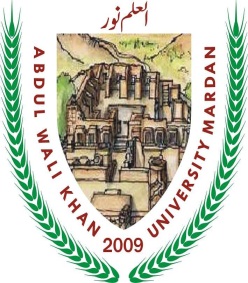 نګران: ډاکټر سهېل خانڅېړونکي: شهزاد عالم،ظهور اپريدے،احسان الله   		     زريان،مهران مومند،سلطان رحمان علي عليپښتو څانګه،عبدالولي خان پوهنتون مردانسېشن: ۲۰۱۷-۲۰۱۹شمېرهسرخطمخ1د چاپ کوونکي وېنا52د عبېدالله سندهي صېب په کابل کښې اووۀ کاله73کابل ته د تللو سبب74څو عبرتونه105د هندوستان نه روانېدل226افغانستان او  د افغانستان سلطنت237په کابل کښې هندوستاني مشن298په کابل کښې د حکومت موقته قيام379روس، ترکي او جاپان ته مشن5810د امير امان الله خان سره پېژندګلو6711د کابل نه هجرت7312خودنوشت ژوند حالات7713زما خاندان او د زېږېدنې ځاے7714زېږېدنه او يتيمي7715مطالعه اسلام7816اظهار اسلام7917د سيدالعارفين صحبت7918د سيد العارفين خليفه8019دارالعلوم دېوبند8020حضرت شېخ الهند8121جهان اباد دهلي8222د سندهـ حالات8223د سيدالعارفين دوېم خليفه8324دپير صاحب العلم کتب خانه8325د حضرت پير صاحب العلم صحبت8326زما د علمي تحقيقاتو مرکز8427طريقه قادريه8428زما سياسي مېلان8529دېوبند ته واپسي8530دارالرشاد ګوټهـ پير جنډه8631جميعت الانصار دېوبند8632نظارة المعارف دهلي8733کابل ته هجرت8734د روس سېل8835ترکي8936يورپ ته زمونږ پروګرام8937مکه معظمه9038د علماء مکه نه استفاده9139زما علمي مشغله9140د امام ولي الله دهلي د حکمت مدرسه9241وطن ته واپسي9242په هندوستان کښې پروګرام93